1. УводСредњорочни план локалне самоуправе представља, у складу са чланом 25. Закона о планском систему, свеобухватни плански документ који се доноси за период од три године и који омогућава јасно повезивање јавних политика са средњорочним планирањем расхода. Оквир за креирање средњорочног плана представљају документа развојног планирања, јавних политика, као и друга документа од значаја за подручје за које се дефинише средњорочни план. Средњорочни план могу да чине и оне мере и активности које претходно нису планиране другим документима, а исти су од значаја за институцију која планирање врши. Обвезници средњорочног планирања овакав план израђују хармонизовано са успостављеним елементима буџета (програми, програмске активности и пројекти), уз уважавање ограничења утврђена средњорочним оквиром расхода.Конкретно речено, средњорочни план пружа свеобухватан и ажуран преглед обавеза (мера и активности) које обвезник оваквог планирања треба да спроведе током периода од три године, са свим битним елементима, укључујући трошкове таквих активности, уз кључно усклађивање истих са буџетом и средњорочним оквиром расход. Први средњорочни план се доноси за период од три године, док се сваким наредним врши ажурирање претходног по принципу 2+1, тј. ажурира се план за последње две године из претходног плана и израђује план за годину која им следи.Поред Закона о планском систему, област средњорочног планирања уређује и Уредба о методологији за израду средњорочних планова, као и Приручник за израду средњорочног плана.Израда средњорочног плана развоја општине Житиште за период 2022-2025.наредни је корак након прошлогодишњег усвајања Плана развоја општине Житиште за период 2022-2030.2. Профил локалне заједнице2.1. Административни и географски положајОпштина Житиште се налази се налази у средњем Банату, на североистоку Републике Србије. Простире се на површини од 525 km2. На југозападу се граничи са подручјем града Зрењанина, на југу са општином Сечањ, на северозападу са општином Кикинда, на северу са општином Нова Црња и на истоку са Румунијом, са којом постоји малогранични прелаз у Међи. 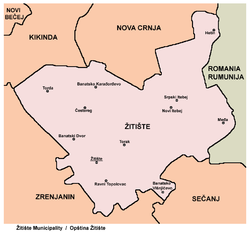 Средишњим делом општине протичу Стари Бегеј и Бегејски канал. Општина Житиште се налази у изразито равничарском подручју тако да се читава површина општине налази на око 80 m надморске висине. На простору општине се налази 12 насеља: Житиште, Банатски Двор, Банатско Вишњићево, Банатско Карађорђево, Торак, Нови Итебеј, Равни Тополовац, Српски Итебеј, Торда, Хетин, Честерег и Међа. Житиште има релативно повољан геосаобраћајни положај захваљујући путу I реда који повезује нашу земљу са Румунијом, односно Зрењанин са Темишваром.Удаљеност Општине од важнијих центара:Зрењанин: 	18 kmНови Сад: 	68 kmТемишвар:	87 kmБеоград: 	91 km2.2. Кратак историјат ОпштинеОпштина Житиште је свој назив добила по једном од својих 12 насељених места, Житишту, које је уједно и седиште општине. Насеље се први пут спомиње 1319. год., под називом Сентђурађ и део је територије жупаније Кеве. Назив добија по оснивачу, породици Сентђерђи. У прошлости је имало више имена: Бегеј Свети Ђурађ, Бегеј Светог Ђурђа, Сенђурађ, Шенђурађ, Свети Ђурађ.Након 1551. год. територија Општине се насељава српским становништвом, које се не задржава дуго. На географским картама грофа Мерсија територија је означена као ненасељена пустош, коју Бечка ризница препушта граду Великом Бечкереку и коју у виду закупа, користе бечки трговци стоком.Од 1552. год. Банат освајају Турци и под турском влашћу остаје до 1718. год., до потписивања Пожаревачког мира, када је Османско царство изгубило Тамишки Банат. За време турске владавине подручје данашње територије Општине је опустошено.Период 1751-1752. год. је време великих усељавања Срба и Румуна из Поморишја. У другој половини 18. века интензивније је усељавање Мађара. Први усељеници Мађари досељавају се у Торду 1723. год. и то из околине Сегедина. У Нови Итебеј Мађари се досељавају 1786. год. из околине Бекешчабе. У овом периоду доселили су се и Мађари у Хетин. На подручу данашње Општине Немци се досељавају у другој половини 18. века. Румуни се досељавају 1767. год. у Мали и Велики Торак. У ове крајеве усељавали су се и Словаци у мањем броју, а који су се касније иселили. Најважније имиграције обављене су после I и II светског рата. 1920. год. досељавају се учесници I светског рата из околине Босанске Крупе, из Лике итд. Тада настају два нова насеља: Банатско Карађорђево и Банатско Вишњићево. После II светског рата досељавају се становници из околине Требиња, Мостара, Бања Луке итд.Године 1947. име Шенђурађ, је промењено у Житиште, које Општина и насељено место носи и данас.2.3. Општи подаци о становништвуУкупан број становника општине Житиште, по попису из 2011. године износи 16.786, што је у односу на 2002. годину пад од 3.613 становника, односно 17,71%. Када се  узме у обзир и процењени број за 2020. год., од 14.693 становника, очигледан је тренд пада овог индикатора у дужем временском периоду, што сугерише да се овом показатељу мора дати велики значај. Табела 1: Упоредни преглед кретања броја становника, према спроведеним пописима до 2011. год.Извор: РЗС, Становништво-упоредни преглед броја становника 1948, 1953, 1961, 1971, 1981, 1991 и 2002. и Попис становништва, домаћинстава и станова у Републици Србији 2011: Први резултатиНапомене: Подаци за 1991. и 2002. год. су преузети на основу методологије из 2002. год.Подаци за 2011. год. су преузети из Првих резултата пописа становништваПросечна старост становника у општини Житиште, према подацима за 2020. год. је виша у односу на републички ниво (43,42 године), средњобанатску област (43,74 године), а значајно је виша у односу на ниво покрајине (43,09 године) и износи 43,96 године. Индекс старења становништва у Општини је виши у односу на средњобанатску област (147,9) и ниво Републике Србије (144,7), а нарочито је виши у односу на ниво АП Војводине (139,5) и износи 148,5.Очекивано трајање живота деце рођене 2018-2020. год. у општини Житиште је у случају мушке деце 69,7 година, а женске 76,0, што је у случају мушке деце исто, а у случају женске деце незнатно више него на нивоу средњобанатске области (мушка деца 69,7 а женска деца 75,9), у оба случаја је мање у односу на ниво АП Војводине (мушка деца 70,9 а женска деца 76,9), док је ова разлика још већа на нивоу Републике Србије (мушка деца 71,4 а женска деца 77,2).Према Попису из 2011. год.,  од укупног броја становника Општине Срби чине око 62%, Мађари око 20%, Румуни око 8,4 и Роми око 5% док су остали у значајно мањем уделу, или по броју или по неопредељености.2.4. Карактеристике локалне самоуправеОдлука о образовању Општине Житиште донета је 12.12.1959. године. Тај датум се обележава као Дан општине, што је регулисано Статутом као највишим правним актом ове локалне самоуправе. Општина Житиште је конституисана 1960. године.  Седиште општине је у Житишту, Улица Цара Душана број 15. У Oпштини је у службеној употреби српски језик и ћирилично писмо, односно латинично писмо, као и језици националних мањина: мађарски и румунски језик и њихова писма.Органи општине Житиште су: Скупштина општине, Председник општине, Општинско веће и Општинска управа. Скупштина општине Житиште има 31 одборника.Извршни органи Општине су: Председник општине и Општинско веће. Председник Општине има заменика и помоћнике. Извршни органи Општине су: Председник општине и Општинско веће. Општинско веће броји 9 чланова који су задужени за поједине области, укључујући Председника Општине и његовог заменика који су чланови Општинског већа по функцији.Општинска управа Житиште има свог начелника и образована је као јединствен орган у оквиру које је образовано 4 одељења, и то: Одељење за општу управу, људске ресурсе и заједничке послове,Одељење за привреду, урбанизам, путну привреду, стамбене и комуналне послове и заштиту животне средине,Одељење за буџет, финансије и трезор, иОдељење за друштвене делатности.У органима Општине Житиште у радном односу у 2021. год.  се налази укупно 50 лица, од тога 25 са ВСС, 5 са ВС и  20 са ССС КВ.Буџет општине Житиште се у протеклом периоду кретао на начин приказан у следећој табели.Табела 2. Кретање буџета Општине у периоду 2015. до 2021. год.Извор: ОУ Житиште и РЗСТабела 3: Фискални капацитет Општине у периоду 2015-2020. годИзвор: Одељење за буџет, финансије и трезор, и РЗСОпштина Житиште спада у ред општина које су минимално финансијски задужене.Званична Интернет презентација Општине је на адреси: www.zitiste.org2.5 Информације о обвезнику средњорочног планирања3. Надлежности општине ЖитиштеОпштина врши послове из своје надлежности утврђене Уставом и Законом, послове из оквира права и дужности Републике који су јој Законом поверени, као и послове које јој повери Аутономна Покрајина Војводина својом одлуком.Општина , преко својих органа, у складу са Уставом и законом:доноси Статут, буџет и завршни рачун, просторни и урбанистички план и план развоја општине Житиште, као и стратешке планове и програме локалног економског развоја;уређује и обезбеђује обављање и развој комуналних делатности, локални превоз, коришћење грађевинског земљишта и пословног простора;стара се о изградњи, реконструкцији, одржавању и коришћењу некатегорисаних и општинских путева, као и улица и других јавних објеката од општинског значаја;стара се о задовољавању потреба грађана у области просвете (предшколско васпитање и образовање и основно и средње образовање и васпитање), научноистраживачке и иновационе делатности, културе, здравствене и социјалне заштите, дечије заштите, спорта и физичке културе;обезбеђује остваривање посебних потреба особа са инвалидитетом и заштиту права осетљивих група;стара се о развоју и унапређењу туризма, занатства, угоститељства и трговине;доноси и реализује програме за подстицање локалног економског развоја, предузима активности за одржавање постојећих и привлачење нових инвестиција и унапређује опште услове пословања;стара се о заштити животне средине, заштити од елементарних и других непогода, заштити културних добара од значаја за општину Житиште;стара се о заштити, уређењу и коришћењу пољопривредног земљишта и спроводи политику руралног развоја;стара се о остваривању, заштити и унапређењу људских и мањинских права, родној равноправности, као и о јавном информисању у општини Житиште;образује и уређује организацију и рад органа, организација и служби за потребе општине Житиште, организује службу правне помоћи грађанима и уређује организацију и рад мировних већа;утврђује симболе општине Житиште и њихову употребу;управља општинском имовином и утврђује стопе изворних прихода, као и висину локалних такси;прописује прекршаје за повреде општинских прописа;обавља и друге послове од локалног значаја одређене законом, као и послове од непосредног интереса за грађане, у складу са Уставом, Законом и овим Статутом.Послови из надлежности општине утврђени Уставом и законом, ближе су одређени Јединственим пописом послова јединица локалне самоуправе који обезбеђује министарство надлежно за локалну самоуправу у складу са законом.За остваривање својих права и дужности и за задовољавање потреба локалног становништва Општина може посебном одлуком оснивати: предузећа, установе и друге организације које врше јавну службу.Скупштина Општине именује чланове управних и надзорних одбора и директоре јавних предузећа, установа, организација и служби чији је оснивач на период од 4 године, осим када је Законом другачије предвиђено.Предузећа, установе и друге организације чији је оснивач или већински власник Општина дужни су да Скупштини Општине достављају на сагласност вишегодишње планове рада и развоја као и Годишњи програм пословања.Предузећа, установе и друге организације које врше јавну службу дужне су да најмање једном годишње поднесу Скупштини извештај о свом раду за завршним обрачуном, најкасније до 30.04. текуће године за претходну годину, као и план рада за текућу годину.3.1 Финансирање послова општинеЗа обављање послова Општине утврђених Уставом и Законом, за обављање законом поверених послова из оквира права и дужности Републике, као и за обављање појединих послова које јој из своје надлежности Одлуком повери Аутономна Покрајина, Општини припадају приходи и примања утврђени Законом.Послови Општине финансирају се из изворних и уступљених прихода, трансфера, примања по основу задужења и других прихода и примања утврђени Законом.Сви приходи Општине су општи приход буџета и могу се користити за било коју намену, осим оних прихода чији је наменски карактер утврђен Законом.3.2. Органи општинеОргани Општине Житиште су: Скупштина Општине, Председник Општине, Општинско веће и Општинска управа.Ако Законом или другим дописом није утврђено који орган је надлежан за обављање послова из надлежности Општине, све послове који се односе на уређивање односа из надлежности Општине врши Скупштина Општине, а послове који су по својој природи извршни врши Општинско веће.3.2.1. Скупштина ОпштинеСкупштина Општине је највиши орган Општине који врши основне функције локалне власти, утврђене Уставом. Скупштину Општине чине одборници које бирају грађани на непосредним изборима, тајним гласањем, у складу са Законом.3.2.2. Радна тела Скупштине ОпштинеСкупштина оснива стална и повремена радна тела за разматрање питања из њене надлежности.Пословником Скупштине  се утврђује стална радна тела скупштине њихов број, назив и област за коју се оснива, задаци радног тела, број чланова радног тела, рок за извршење задатака, права и дужности председника и чланова радног тела и друга питања од значаја за рад сталних  радних тела Скупштине општине.3.3. Председник СкупштинеСкупштина Општине има Председника Скупштине.Председник Скупштине организује рад Скупштине Општине, сазива и председава њеним седницама, остварује сарадњу са Председником Општине и Општинским већом, стара се о остваривању јавности рада, потписује акта која Скупштина Општине доноси и обавља друге послове утврђене овим Статутом и Пословником о раду Скупштине Општине.3.3.1. Заменик Председника СкупштинеПредседник Скупштине има заменика који га замењује у случају његове одсутности и спречености да обавља његову дужност.Заменик председника Скупштине бира се и разрешава на исти начин као и председник Скупштине.3.3.2. Секретар Скупштине и заменик СекретараСкупштина има секретара који се стара о обављању стручних послова у вези са сазивањем и одржавањем седница Скупштине и њених радних тела и руководи административним пословима везаним за њихов рад.3.4. Извршни органи ОпштинеИзвршни органи Општине су: Председник Општине и Општинско веће.3.4.1. Председник ОпштинеПредседника Општине бира Скупштина Општине на предлог Председника Скупштине Општине, из реда одборника, на време од 4 године, тајним гласањем, већином гласова од укупног броја одборника Скупштине Општине.Председник Општине има заменика који га замењује у случају његове одсутности и спречености да обавља своју дужност.3.4.2. Општинско већеОпштинско веће чине: Председник Општине, заменик Председника Општине, као и 7 чланова Општинског већа.Председник Општине је Председник Општинског већа.Заменик Председника Општине је члан Општинског већа по функцији.3.5. Општинска управаЗа вршење управних послова у оквиру права и дужности Општине и одређених стручних послова за потребе Скупштине Општине, Председника Општине и Општинског већа, образује се Општинска управа.Надлежности општинске управе су:припрема  нацрте прописа и других аката које доноси Скупштина Општине, Председник Општине и Општинско веће,извршава одлуке и друге акте Скупштине Општине, Председника Општине и Општинског већа,решава у управном поступку у првом степену о правима и дужностима грађана, предузећа, установа и других организација у управним стварима из надлежности Општине;обавља послове управног надзора над извршавањем прописа и других општих аката Скупштине Општине;извршава Законе и друге прописе чије је извршавање поверено Општини;обавља стручне и друге послове које утврде Скупштина Општине, Председник Општине и Општинско веће,доставља извештај о свом раду на извршењу послова из надлежности Општине и поверених послова, председнику Општине, Општинском већу и Скупштини Општине по потреби а најмање једном годишње.3.5.1. Организација општинске управеОпштинска управа образује се као јединствени орган.У Општинској управи образују се организационе јединице за вршење сродних, управних, стручних и других послова.Општинском управом руководи начелник. У оквиру Општинске управе образују се унутрашње организационе јединице за вршење сродних послова и Кабинет председника општине као посебна организациона јединица. Основна унутрашња организациона јединица је Oдељење. Ако природа и обим послова налажу, унутар основних унутрашњих организационих јединица могу се образовати уже организационе јединице: одсеци, службе и сл. Основне унутрашње организационе јединице су: Одељење за општу управу, људске ресурсе и заједничке послове; Одељење за друштвене делатности; Одељење за привреду, урбанизам, путну привреду, комунално-стамбене послове и заштиту животне средине и  	 Одељење за буџет, финансије и трезор. 3.6. Систематизација радних места у општинској управиТабела 4: систематизација радних места у општинској управи ЖитиштеРадна места у Општинској управи су следећа:3.6.1. Јединствена општинска управа1. Начелник Општинске управеЗвање: положај у I групи 	 	     		           број службеника на положају:  1 2. Заменик начелника Општинске управеЗвање: положај у II групи 			                       број службеника на положају: 1 Основне организационе јединице3.6.2. Одељење за општу управу, људске ресурсе и заједничке послове1. Руководилац Одељења Звање: Самостални саветник      					         број службеника: 1 2. Матичар  Звање: Саветник 						                     број службеника: 1 3. Заменик Матичара I Звање: Млађи саветник					                     број службеника: 1 4. Заменик Матичара II Звање: Виши референт 						         број службеника: 2 5. Послови ажурирања јединственог и посебног бирачког списка, исправки у матичним књигама и књигама држављана и послови информација од јавног значаја Звање: Млађи саветник   						         број службеника: 1  6. Секретар Општинског већа Звање: Саветник				            	                     број службеника: 1 7. Послови евиденције и документације из радних односа запослених и кадровске евиденције Звање: Саветник 							         број службеника: 1 8. Послови програмера и информатичара аутоматске обраде података и послови превођења са српског на румунски језик и са румунског на српски језик Звање: Саветник  						                     број службеника: 1  9. Послови писарнице Звање: Виши референт 				 	                     број службеника: 210. Послови пријемне канцеларије и архивеЗвање: Виши референт  						         број службеника: 1 11. Послови административно–техничког секретара председника општине, заменика председника општине, помоћника председника општине и начелника општинске управе Звање: Виши референт 					 	         број службеника: 1 12. Послови административно–техничког секретара председника скупштине општине, заменика председника скупштине, секретара скупштине Звање: Млађи референт 				 	                   број службеника: 1 			13. Послови Месне канцеларије ТоракЗвање: Сарадник 				     		                   број службеника: 1	14. Послови саобраћајно техничке евиденције Звање: Виши референт		                                                       број службеника: 1 	15. Возач путничког возила Звање: Намештеник – четврта врста радних места  		      број намештеника: 1    16. Послови економа и фотокопирања  Звање: Намештеник – четврта врста радних места  		      број намештеника: 1  17. Кафе – куварица Звање: Намештеник – четврта врста радних места   		      број намештеника: 1 3.6.3. Одељење за друштвене делатности18. Руководилац одељења за друштвене делатностиЗвање: Самостални саветник 					         број службеника: 1 19. Послови борачко инвалидске заштите и друштвене бриге о деци Звање: Саветник  							         број службеника: 2 20. Послови ликвидатуре за потребе борачко инвалидске заштите и друштвене бриге о деци Звање: Сарадник  							         број службеника: 2    21. Послови енергетски угроженог купца Звање: Млађи сарадник  						         број службеника: 2  22. Послови повереника за избеглице и прогнана лица, послови одбране и послови заштите од елементарних непогода Звање: Млађи саветник  						         број службеника: 1 23. Административно технички послови за студентска и ученичка питања и управљање системом 48 сатиЗвање: Виши референт 						         број службеника: 1 24. Просветни инспектор Звање: Саветник							         број службеника: 1 25. Спортски инспектор Звање: Саветник							         број службеника: 1 3.6.4. Одељење за привреду, урбанизам, путну привреду, комунално-стамбене послове и заштиту животне средине26. Руководилац одељења за привреду, урбанизам, путну привреду, комунално-стамбене послове и заштиту животне средине Звање: Самостални саветник					         број службеника: 1 		 27. Имовинско правни послови Звање: Саветник  						                     број службеника: 1 28. Послови обједињене процедуре и озакоњења објеката Звање: Саветник  							       број службеника: 1 			29. Управно-стамбени послови Звање: Млађи саветник						         број службеника: 1   30. Послови  урбанизма Звање: Виши референт						         број службеника: 1 31. Градитељски и комунално-стамбени послови Звање: Виши референт						       број службеника: 1 			32. Послови заштите животне средине Звање: Саветник 						 	         број службеника: 1 33. Статистичко-евиденциони послови у пољопривреди и закуп пољопривредног земљишта у државној својини Звање: Саветник  							       број службеника: 1 	34. Канцеларијски и административно технички послови у пољопривреди и закуп пољопривредног земљишта у државној својини Звање: Млађи референт 						       број службеника: 1 	35. Грађевински инспектор Звање: Сарадник						  	         број службеника: 136. Комунални инспектор Звање: Саветник							       број службеника: 2 		37. Инспектор заштите животне средине Звање: Саветник							       број службеника: 1 			 3.6.5. Одељење за буџет, финансије и трезор38. Руководилац одељења за буџет, финансије и трезор Звање: Самостални саветник					       број службеника: 1 	39. Службеник за јавне набавке Звање: Саветник 							       број службеника: 1		40. Шеф рачуноводства Звање: Самостални саветник  					       број службеника: 1 		41. Послови обрачуна плата, накнада и других личних прихода и послови благајнеЗвање: Виши референт 					                     број службеника: 1 42. Послови ликвидатуре и приватног предузетништва 	 Звање: Виши референт  						         број службеника: 1 43. Послови контисте, билансисте, књиговодства буџета и финансија фондова Звање: Виши референт						         број службеника: 1 44. Буџетски инспектор Звање: Самостални саветник  					         брoj службеника: 1 Служба за утврђивање и наплату јавних прихода45. Шеф службе за утврђивање и наплату локалних јавних прихода и контролуЗвање: Самостални саветник					         број службеника: 1 46. Послови утврђивања локалних јавних прихода Звање: Самостални саветник  	    				         број службеника: 1 		  47. Канцеларијско-административно технички послови Звање: Виши референт  				                                 број службеника: 2 48. Порески извршитељ Звање: Саветник  							         број службеника: 1 Служба за израду пројеката49. Послови израде пројеката, програма и менаџмент и локални економски развој Звање: Самостални саветник  					         број службеника: 1 50. Стручни послови за област родне равноправности, креирање и управљање  пројектима и ромска питањаЗвање: Саветник  							         број службеника: 2 3.6.6. Посебна организациона јединицаКабинет Председника Општине 1. Помоћник Председника Општине за локални економски развој 2. Помоћник Председника Општине за туризам, омладину, спорт и културу3.  Шеф кабинета   	  Звање: Саветник                                                                                        број службеника: 1  Помоћници Председника ОпштинеПредседник Општине поставља и разрешава помоћнике који обављају послове из појединих области.Помоћници председника Општине постављају се на временски период док траје мандат председника Општине.3.7. Плански оквир општине Житиште
Општина Житиште, за период за који се врши средњорочно планирање, наслања се на неколико локалних докумената јавних политика и докумената развојног планирања, као и споразуме, складу са којима се предузимају активности из средњорочног плана.
Као кључни релевантни документи, из којег се могу црпети одређене идеје, сигурно да су:
 План развоја општине Житиште за период 2022-2030. год.Стратегија одрживог развоја општине Житиште 2014-2020, иРевизија Стратегије одрживог развоја општине Житиште са Акционим планом за 2018. – 2020.  Анализа имплементације Стратегије одрживог развоја општине Житиште 2014-2020.Секторски план руралног развоја за период 2012-2022.Информатор о радуПлан јавног здравља Општине Житиште за период 2021-2027Локални акциони план за једнакост жена и мушкараца 2022-2024С друге стране, како је то и Законом регулисано, држећи се начела о усклађености планских докумената, обавезујући је, а свакако и релевантан План развоја АП Војводине који је у фази израде у тренутку када се закључио текст овог средњорочног плана развоја. Ипак, у евентуалним ревизијама овог средњорочног плана развоја, План развоја АП Војводине ће свакако играти кључну улогу.3.8. Спровођење и праћење спровођења Плана развоја Институционални оквир у којем ће се дефинисати начин спровођења и начин праћења спровођења Плана развоја, у основи се састоји од:Скупштине општине ЖитиштеОпштинског већаКоординационог тима за спровођење и праћење спровођења Плана развојаЛица са посебним задужењимаСкупштина општине Житиште је, на основу својих овлашћења, најпре донела одлуку о изради Плана развоја општине Житиште за период 2022-2030. год. и у складу са њима је донела одлуку и о прихватању коначног текста истог. Узимајући ово у обзир, у надлежности Скупштине ће бити и евентуална одлука о ревизији Плана развоја, а у складу са будућим извештајима и предлозима Општинског већа. Општинско веће, на челу са Председником општине Житиште ће на основу будућих предлога извештаја о учинцима спровођења Плана развоја, разматрати динамику и ефекте мера дефинисаних у овом документу. На основу тога ће се доносити предлог за евентуалну корекцију, односно ревизију Плана развоја, који ће разматрати Скупштина општине. Ошштинско веће ће за спровођење и праћење спровођења Плана развоја именовати координациони тим, из реда запослених у Општини. Поред Кооринатора, Општинско веће, за потребе спровођења и праћења спровођења Плана развоја, може именовати и друга лица са посебним задацима.Координациони тим за спровођење и праћење спровођења Плана развоја ће перманентно водити бригу о спровођењу Плана развоја и пратити његово спровођење, нарочито на нивоу постављених индикатора. У складу са овим, припремаће годишње предлоге извештаја о учинцима спровођења Плана развоја, у којима ће између осталог и давати конкретне предлоге за остваривање постављених циљева у овом документу. У складу са обимом задужења Координационог тима, Општинско веће може именовати и друга лица са посебним задацима на спровођењу и праћењу спровођења Плана развоја. Ова лица ће бити ангажована на задацима у вези са постављеним индикаторима, као и у вези са осталим параметрима дефинисаним у овом документу. Оквирни план спровођења овог Средњорочног плана развоја приказан је по годинама, за период од 2023. до 2025. године, и дат је посредством следеће табеле.Табела 3.: Оквирни план спровођења Средњорочног плана развоја3.9. Корисници буџетских средставаИндиректни корисници буџетских средстава општине Житиште су:Предшколска установа ’’Десанка Максимовић’’ ЖитиштеБиблиотека “Бранко Радичевић“Туристичка организација општине ЖитиштеМесне заједнице Житиште, Банатски Двор, Честерег, Равни Тополовац, Торда, Хетин, Међа, Српски Итебеј, Нови Итебеј, Торак, Банатско Карађорђево и Банатско ВишњићевоТабела 4. Основне информације о индиректним буџетским корисницимаТабела 5. Остали корисници буџетских средстава4. Средњорочни план развоја општине Житиште4.1. Средњорочни оквир расхода обвезника средњорочног планирања по програмској класификацији и мерама и активностима из средњорочног плана Анализа институционалних капацитета4.2.1.  Материјални ресурси којима располаже Општина ЖитиштеРасположивост ресурса битан је предуслов како би општина извршавала све своје законске  обавезе и задовољио све потреба грађана. Један од најзначајних ресурса јесу свакако финансијски ресурси са којима ЈЛС располаже.Процес изградње финансијских капацитета заснива се на развоју способности  локалних самоуправа да генеришу и управљају ресурсима. Притом, концепт ресурса се сматра централним аспектом финансијских капацитета, који утиче на способност јединица локалне самоуправе да обавља поверене послове и надлежности. У том смислу програмски буџет омогућава боље управљање учинком јавне управе, већу одговорност корисника буџета, успостављање снажнијих веза између годишњег буџета, утврђивања приоритетних расхода и издатака и спровођења јавних политика, као и већу транспарентност потрошње.Анализирајући план буџета за 2022. годину у структури прихода имамо 975.860.456,00 као средства буџета, док из осталих извора и мало сопствених извора имамо 337.382.760,00. Удео донације  у планираним приходима је различит из године у годину у зависности од донаторских средстава, али активни смо по питању свих позива и конкурса. Редовно се прате сви званични сајтови министарстава, покрајинских секретаријата, СГКО и сл.Општина Житиште се приликом планирања и извршења буџета придржава свих  фискалних правила прописаних Законом о буџетском систему. С обзиром на то да Општина Житиште нема исказан финансијски дефицит, није ни било потребе за задуживањем, тј. није било потребе за покрићем текуће ликвидности. Удео издатака (плате и доприноси) у укупним планираним расходима и издацима Општине Житиште за 2022. годину износио је 143.276.577,004.2.2. Људски ресурси у Општинској управи Општине ЖитиштеДо тренутног броја запослених у Општинској управи дошло се применом прописа о ограничењу запошљавања у јавном сектору (почев од 2013. до данас), природним одливом кадрова, као и пријемом нових лица. Општинска управа Житиште је у 2022. години имала укупно 46 запослених, а Кадровским планом за 2023. годину предвиђен је 61 запослених. Услед недовољног броја запослених понекад долази до одређене диспропорције на појединим радним местима, а који се огледа у мањку потребног броја извршилаца у одређеним организационим јединицама, па долази до припајања послова и надлежности које нема ко да обавља са постојећим запосленима. Структура запослених је следећа: Запослени са високом стручном спремом 48%, са вишом стручном спремом имамо још 11%. Можемо сматрати да је образовна структура запослених задовољавајућа, али постоји још простора за побољшање са пријемом младих образованих лица са завршеним високим образовањем. Табела 6: Образовна структура запосленихТабела 7: Структура запослених по звањимаДруги битан сегмент у функцији управљање људским ресурсима је континуирано унапређење и побољшање процеса стручног усавршавања. Такође је потребно стално радити испитивање задовољства запослених у свим областима функције управљања људским ресурсима како би се дошло до сазнања шта је све потребно запосленима како би дали свој максимум у обављању послова радног места. Увођење нове рачунарске опреме доводи до бољег, ефикаснијег и ефективнијег рада свих запослених у Општинској управи, па је потребно и континуирано вршити замену застареле опреме.Планирање људских ресурса је стални процес развоја и стратегија које ће омогућити усклађивање броја запослених и профила запослених са потребама управе. Тај процес помаже да се ангажују људски ресурси који ће достићи постигнуте радне циљеве путем извршења њихових прецизно дефинисаних задатака, користећи потребна знања и вештине. 4.2.3. Спровођење административних поступака у Општинској управи Општине ЖитиштеАдминистративне процедуре, односно административни поступци су у складу са системом Финансијског управљања и контроле, који је израдило Министарство финансија. Ради се о систему политика, процедура и активности које успоставља, одржава и редовно ажурира руководилац организације, а којим се управљајући ризицима обезбеђује уверавање у разумној мери да ће се циљеви организације остварити на правилан, економичан, ефикасан и ефективан начин. Финансијско управљање и контрола обухвата целокупан систем финансијских и других контрола, укључујући организациону структуру, методе, процедуре и интерну ревизију које успоставља руководство организације. Подржава остваривање корпоративних циљева кроз подршку у вођењу послова у организацији на исправан, економичан, ефикасан и делотворан начин.Могућност побољшања спровођења поступака се види и код коришћења Модела административних поступака, које је израдила Стална конференција градова и општина у сарадњи са надлежним министарствима.Административним поступцима је детаљно разрађена процедура за поступање, како странака тако и надлежног органа, постигнута је стандардизација и уједначавање поступања надлежних органа, њихова боља комуникација и спровођење начела економичности у раду јавне управе. Остали трошкови, кад је у питању документација за различите потребе, смањени су самом чињеницом да се врши службена размена података са различитим институцијама, те странке не морају да плаћају таксе за прибављање различитих докумената већ их орган прибавља службено.4.2.4. Ефикасност постојеће организационе структуре институције и ефикасност којом институција спроводи своје надлежностиУправне послове у оквиру права и дужности Општине и одређене стручне и административно-техничке послове за потребе Скупштине општине, Председника општине и Општинског  већа врши Општинска управа. Општинска управа се образује као јединствени орган. У Општинској управи се образују организационе јединице за вршење сродних управних, стручних и других послова. Послове Општинске управе у складу са Одлуком о организацији општинске управе и  Правилником о унутрашњој организацији и систематизацији радних места, обављају  следеће основне организационе јединице:Одељење за општу управу, људске ресурсе и заједничке послове; Одељење за друштвене делатности; Одељење за привреду, урбанизам, путну привреду, комунално - стамбене послове и заштиту животне средине; Одељење за буџет, финансије и трезор;  4.2.5. Ризици и предуслови за спровођење и остварење жељених резултата мераС обзиром да су финансијска средства за спровођење мера и активности предвиђена буџетом ЈЛС и финансирана од стране АП Војводине и буџета Републике Србије, сматрамо да су ризици сведени на минимум, односно не очекујемо их.Територијални ниво1948.1953.1961.1971.1981.1991.2002.2011.Република Србија5.794.8376.162.3216.678.2477.202.9157.729.2467.576.8377.498.0017.186.862АП Војводина1.640.5991.698.6401.854.9711.952.5602.034.7821.970.1952.031.9921.931.809Средњобанатска област218.821221.667229.812231.486230.962216.754208.456187.860Општина Житиште36.37535.64933.51429.68425.57921.96420.39916.786ГодинаПланирани буџет  (106 РСД)Реализовани буџет  (106 РСД)Процењени број  становникаРеализовани буџет per capita(РСД)2015.924,20764,9015.81448.368,852016.914,10769,2315.57349.395,232017.981,61683,4615.36944.470,182018.1.004,32917,0615.17360.440,532019.998,56832,3714.92655.766,672020.875,49715,6114.69348.703,972021.1.013,96731,93Н.д.Н.д.2015.2016.2017.2018.2019.2020.Укупно остварење фискалних облика изворних прихода у РСД 100.415.146,06105.677.094,37128.414.608,91125.288.479,86141.218.114,10150.537.646,66Број становника (процењен)15.81415.57315.36915.17314.92614.693Приход  по глави становника у РСД 6.349,766.785,928.355,438.257,339.461,2210.245,53О п ш т и н аЖ   И   Т   И   Ш   Т   ЕО п ш т и н аЖ   И   Т   И   Ш   Т   ЕО п ш т и н аЖ   И   Т   И   Ш   Т   ЕО п ш т и н аЖ   И   Т   И   Ш   Т   ЕО п ш т и н аЖ   И   Т   И   Ш   Т   ЕО п ш т и н аЖ   И   Т   И   Ш   Т   ЕО п ш т и н аЖ   И   Т   И   Ш   Т   ЕО п ш т и н аЖ   И   Т   И   Ш   Т   ЕО п ш т и н аЖ   И   Т   И   Ш   Т   ЕО п ш т и н аЖ   И   Т   И   Ш   Т   Е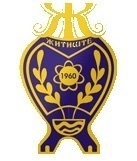 Општина Житиште се налази у АП Војводини и једна је од 5 локалних самоуправа средњобанатског округа. На југу и југоистоку се граничи са сечањском, на западу и северозападу са зрењанинском, на северозападу са кикиндском, на северу са општином Нова Црња, док се на истоку граничи са ЕУ, односно Румунијом, са којом постоји   малогранични прелаз у Међи. Седиште општине од 1960. године је Житиште. Сачињавају је 12 насеља. Општина Житиште се налази у АП Војводини и једна је од 5 локалних самоуправа средњобанатског округа. На југу и југоистоку се граничи са сечањском, на западу и северозападу са зрењанинском, на северозападу са кикиндском, на северу са општином Нова Црња, док се на истоку граничи са ЕУ, односно Румунијом, са којом постоји   малогранични прелаз у Међи. Седиште општине од 1960. године је Житиште. Сачињавају је 12 насеља. Општина Житиште се налази у АП Војводини и једна је од 5 локалних самоуправа средњобанатског округа. На југу и југоистоку се граничи са сечањском, на западу и северозападу са зрењанинском, на северозападу са кикиндском, на северу са општином Нова Црња, док се на истоку граничи са ЕУ, односно Румунијом, са којом постоји   малогранични прелаз у Међи. Седиште општине од 1960. године је Житиште. Сачињавају је 12 насеља. Општина Житиште се налази у АП Војводини и једна је од 5 локалних самоуправа средњобанатског округа. На југу и југоистоку се граничи са сечањском, на западу и северозападу са зрењанинском, на северозападу са кикиндском, на северу са општином Нова Црња, док се на истоку граничи са ЕУ, односно Румунијом, са којом постоји   малогранични прелаз у Међи. Седиште општине од 1960. године је Житиште. Сачињавају је 12 насеља. Општина Житиште се налази у АП Војводини и једна је од 5 локалних самоуправа средњобанатског округа. На југу и југоистоку се граничи са сечањском, на западу и северозападу са зрењанинском, на северозападу са кикиндском, на северу са општином Нова Црња, док се на истоку граничи са ЕУ, односно Румунијом, са којом постоји   малогранични прелаз у Међи. Седиште општине од 1960. године је Житиште. Сачињавају је 12 насеља. Општина Житиште се налази у АП Војводини и једна је од 5 локалних самоуправа средњобанатског округа. На југу и југоистоку се граничи са сечањском, на западу и северозападу са зрењанинском, на северозападу са кикиндском, на северу са општином Нова Црња, док се на истоку граничи са ЕУ, односно Румунијом, са којом постоји   малогранични прелаз у Међи. Седиште општине од 1960. године је Житиште. Сачињавају је 12 насеља. Општина Житиште се налази у АП Војводини и једна је од 5 локалних самоуправа средњобанатског округа. На југу и југоистоку се граничи са сечањском, на западу и северозападу са зрењанинском, на северозападу са кикиндском, на северу са општином Нова Црња, док се на истоку граничи са ЕУ, односно Румунијом, са којом постоји   малогранични прелаз у Међи. Седиште општине од 1960. године је Житиште. Сачињавају је 12 насеља. Општина Житиште се налази у АП Војводини и једна је од 5 локалних самоуправа средњобанатског округа. На југу и југоистоку се граничи са сечањском, на западу и северозападу са зрењанинском, на северозападу са кикиндском, на северу са општином Нова Црња, док се на истоку граничи са ЕУ, односно Румунијом, са којом постоји   малогранични прелаз у Међи. Седиште општине од 1960. године је Житиште. Сачињавају је 12 насеља. Општина Житиште се налази у АП Војводини и једна је од 5 локалних самоуправа средњобанатског округа. На југу и југоистоку се граничи са сечањском, на западу и северозападу са зрењанинском, на северозападу са кикиндском, на северу са општином Нова Црња, док се на истоку граничи са ЕУ, односно Румунијом, са којом постоји   малогранични прелаз у Међи. Седиште општине од 1960. године је Житиште. Сачињавају је 12 насеља. Општина Житиште се налази у АП Војводини и једна је од 5 локалних самоуправа средњобанатског округа. На југу и југоистоку се граничи са сечањском, на западу и северозападу са зрењанинском, на северозападу са кикиндском, на северу са општином Нова Црња, док се на истоку граничи са ЕУ, односно Румунијом, са којом постоји   малогранични прелаз у Међи. Седиште општине од 1960. године је Житиште. Сачињавају је 12 насеља. Општина Житиште се налази у АП Војводини и једна је од 5 локалних самоуправа средњобанатског округа. На југу и југоистоку се граничи са сечањском, на западу и северозападу са зрењанинском, на северозападу са кикиндском, на северу са општином Нова Црња, док се на истоку граничи са ЕУ, односно Румунијом, са којом постоји   малогранични прелаз у Међи. Седиште општине од 1960. године је Житиште. Сачињавају је 12 насеља. Општина Житиште се налази у АП Војводини и једна је од 5 локалних самоуправа средњобанатског округа. На југу и југоистоку се граничи са сечањском, на западу и северозападу са зрењанинском, на северозападу са кикиндском, на северу са општином Нова Црња, док се на истоку граничи са ЕУ, односно Румунијом, са којом постоји   малогранични прелаз у Међи. Седиште општине од 1960. године је Житиште. Сачињавају је 12 насеља. Адреса општине: Цара Душана 15, 23210 ЖитиштеАдреса општине: Цара Душана 15, 23210 ЖитиштеАдреса општине: Цара Душана 15, 23210 ЖитиштеАдреса општине: Цара Душана 15, 23210 ЖитиштеАдреса општине: Цара Душана 15, 23210 ЖитиштеАдреса општине: Цара Душана 15, 23210 ЖитиштеАдреса општине: Цара Душана 15, 23210 ЖитиштеАдреса општине: Цара Душана 15, 23210 ЖитиштеАдреса општине: Цара Душана 15, 23210 ЖитиштеАдреса општине: Цара Душана 15, 23210 ЖитиштеАдреса општине: Цара Душана 15, 23210 ЖитиштеАдреса општине: Цара Душана 15, 23210 ЖитиштеТелефон: 023/821-050, 821-306Телефон: 023/821-050, 821-306Телефон: 023/821-050, 821-306Телефон: 023/821-050, 821-306Телефон: 023/821-050, 821-306Телефон: 023/821-050, 821-306Телефон: 023/821-050, 821-306Телефон: 023/821-050, 821-306Телефон: 023/821-050, 821-306Телефон: 023/821-050, 821-306Телефон: 023/821-050, 821-306Телефон: 023/821-050, 821-306Електронска пошта: opstina.zitiste@gmail.comЕлектронска пошта: opstina.zitiste@gmail.comЕлектронска пошта: opstina.zitiste@gmail.comЕлектронска пошта: opstina.zitiste@gmail.comЕлектронска пошта: opstina.zitiste@gmail.comЕлектронска пошта: opstina.zitiste@gmail.comЕлектронска пошта: opstina.zitiste@gmail.comЕлектронска пошта: opstina.zitiste@gmail.comЕлектронска пошта: opstina.zitiste@gmail.comЕлектронска пошта: opstina.zitiste@gmail.comЕлектронска пошта: opstina.zitiste@gmail.comЕлектронска пошта: opstina.zitiste@gmail.comВеб адреса: www.zitiste.orgВеб адреса: www.zitiste.orgВеб адреса: www.zitiste.orgВеб адреса: www.zitiste.orgВеб адреса: www.zitiste.orgВеб адреса: www.zitiste.orgВеб адреса: www.zitiste.orgВеб адреса: www.zitiste.orgВеб адреса: www.zitiste.orgВеб адреса: www.zitiste.orgВеб адреса: www.zitiste.orgВеб адреса: www.zitiste.orgПопулација(попис из 2011. год.):Број становникаБрој становникаНационални саставНационални саставНационални саставНационални саставНасељена местаНасељена местаНасељена местаНасељена местаНасељена местаПопулација(попис из 2011. год.):16.84116.841Срби:        око 62%Мађари: око 20%Румуни:    око  8,4%Роми:         око 5%Остало:  око  4,6%Срби:        око 62%Мађари: око 20%Румуни:    око  8,4%Роми:         око 5%Остало:  око  4,6%Срби:        око 62%Мађари: око 20%Румуни:    око  8,4%Роми:         око 5%Остало:  око  4,6%Срби:        око 62%Мађари: око 20%Румуни:    око  8,4%Роми:         око 5%Остало:  око  4,6%12 насеља:Банатски Двор, Банатско Вишњићево, Банатско Карађорђево, Житиште, Међа, Нови Итебеј, Равни Тополовац, Српски Итебеј, Торак, Торда, Хетин и Честерег12 насеља:Банатски Двор, Банатско Вишњићево, Банатско Карађорђево, Житиште, Међа, Нови Итебеј, Равни Тополовац, Српски Итебеј, Торак, Торда, Хетин и Честерег12 насеља:Банатски Двор, Банатско Вишњићево, Банатско Карађорђево, Житиште, Међа, Нови Итебеј, Равни Тополовац, Српски Итебеј, Торак, Торда, Хетин и Честерег12 насеља:Банатски Двор, Банатско Вишњићево, Банатско Карађорђево, Житиште, Међа, Нови Итебеј, Равни Тополовац, Српски Итебеј, Торак, Торда, Хетин и Честерег12 насеља:Банатски Двор, Банатско Вишњићево, Банатско Карађорђево, Житиште, Међа, Нови Итебеј, Равни Тополовац, Српски Итебеј, Торак, Торда, Хетин и ЧестерегПроцењен број становника (последњи податак)14.693(2020. год.)14.693(2020. год.)14.693(2020. год.)14.693(2020. год.)14.693(2020. год.)14.693(2020. год.)14.693(2020. год.)14.693(2020. год.)14.693(2020. год.)14.693(2020. год.)14.693(2020. год.)Буџет Општине (у РСД):2017.2018.2018.2018.2019.2019.2019.2020.2020.2020.2021.Буџет Општине (у РСД):683917917917832832832715715715731Величина општине:ТериторијаТериторијаТериторијаТериторијаТериторијаГустина насељеностиГустина насељеностиГустина насељеностиГустина насељеностиГустина насељеностиГустина насељеностиВеличина општине:525 км2525 км2525 км2525 км2525 км228  становника/km228  становника/km228  становника/km228  становника/km228  становника/km228  становника/km2Важећа стратешка/планска документа:Секторски план Руралног развоја Општине Житиште за период 2012-2022.Просторни план општине Житиште (из 2011. г.)План јавног здравља општине Житиште за период 2020-2027.Секторски план Руралног развоја Општине Житиште за период 2012-2022.Просторни план општине Житиште (из 2011. г.)План јавног здравља општине Житиште за период 2020-2027.Секторски план Руралног развоја Општине Житиште за период 2012-2022.Просторни план општине Житиште (из 2011. г.)План јавног здравља општине Житиште за период 2020-2027.Секторски план Руралног развоја Општине Житиште за период 2012-2022.Просторни план општине Житиште (из 2011. г.)План јавног здравља општине Житиште за период 2020-2027.Секторски план Руралног развоја Општине Житиште за период 2012-2022.Просторни план општине Житиште (из 2011. г.)План јавног здравља општине Житиште за период 2020-2027.Секторски план Руралног развоја Општине Житиште за период 2012-2022.Просторни план општине Житиште (из 2011. г.)План јавног здравља општине Житиште за период 2020-2027.Секторски план Руралног развоја Општине Житиште за период 2012-2022.Просторни план општине Житиште (из 2011. г.)План јавног здравља општине Житиште за период 2020-2027.Секторски план Руралног развоја Општине Житиште за период 2012-2022.Просторни план општине Житиште (из 2011. г.)План јавног здравља општине Житиште за период 2020-2027.Секторски план Руралног развоја Општине Житиште за период 2012-2022.Просторни план општине Житиште (из 2011. г.)План јавног здравља општине Житиште за период 2020-2027.Секторски план Руралног развоја Општине Житиште за период 2012-2022.Просторни план општине Житиште (из 2011. г.)План јавног здравља општине Житиште за период 2020-2027.Секторски план Руралног развоја Општине Житиште за период 2012-2022.Просторни план општине Житиште (из 2011. г.)План јавног здравља општине Житиште за период 2020-2027.Инфраструктура:Кроз општину пролази државни пут I Б реда  Зрењанин – државна граница са Румунијом (Српска Црња), који спаја Зрењанин и Темишвар, односно преко Новог Сада, Румунију са Хрватском. Изграђена је мелиоративна каналска мрежа (око 120 km), која функционише у склопу хидросистема ДТД. На територији Општине изграђени су гасоводи високог притиска и гасоводи средњег притиска. Поред гасовода постоје и гасоводни објекти и то: Подземно складиште гаса “Банатски Двор“, ГМРС и МРС. Дистрибутивна гасна мрежа је укупне дужине 269.560 m, са 4.509 прикључака у свим насељима општине осим Хетина.Кроз општину пролази државни пут I Б реда  Зрењанин – државна граница са Румунијом (Српска Црња), који спаја Зрењанин и Темишвар, односно преко Новог Сада, Румунију са Хрватском. Изграђена је мелиоративна каналска мрежа (око 120 km), која функционише у склопу хидросистема ДТД. На територији Општине изграђени су гасоводи високог притиска и гасоводи средњег притиска. Поред гасовода постоје и гасоводни објекти и то: Подземно складиште гаса “Банатски Двор“, ГМРС и МРС. Дистрибутивна гасна мрежа је укупне дужине 269.560 m, са 4.509 прикључака у свим насељима општине осим Хетина.Кроз општину пролази државни пут I Б реда  Зрењанин – државна граница са Румунијом (Српска Црња), који спаја Зрењанин и Темишвар, односно преко Новог Сада, Румунију са Хрватском. Изграђена је мелиоративна каналска мрежа (око 120 km), која функционише у склопу хидросистема ДТД. На територији Општине изграђени су гасоводи високог притиска и гасоводи средњег притиска. Поред гасовода постоје и гасоводни објекти и то: Подземно складиште гаса “Банатски Двор“, ГМРС и МРС. Дистрибутивна гасна мрежа је укупне дужине 269.560 m, са 4.509 прикључака у свим насељима општине осим Хетина.Кроз општину пролази државни пут I Б реда  Зрењанин – државна граница са Румунијом (Српска Црња), који спаја Зрењанин и Темишвар, односно преко Новог Сада, Румунију са Хрватском. Изграђена је мелиоративна каналска мрежа (око 120 km), која функционише у склопу хидросистема ДТД. На територији Општине изграђени су гасоводи високог притиска и гасоводи средњег притиска. Поред гасовода постоје и гасоводни објекти и то: Подземно складиште гаса “Банатски Двор“, ГМРС и МРС. Дистрибутивна гасна мрежа је укупне дужине 269.560 m, са 4.509 прикључака у свим насељима општине осим Хетина.Кроз општину пролази државни пут I Б реда  Зрењанин – државна граница са Румунијом (Српска Црња), који спаја Зрењанин и Темишвар, односно преко Новог Сада, Румунију са Хрватском. Изграђена је мелиоративна каналска мрежа (око 120 km), која функционише у склопу хидросистема ДТД. На територији Општине изграђени су гасоводи високог притиска и гасоводи средњег притиска. Поред гасовода постоје и гасоводни објекти и то: Подземно складиште гаса “Банатски Двор“, ГМРС и МРС. Дистрибутивна гасна мрежа је укупне дужине 269.560 m, са 4.509 прикључака у свим насељима општине осим Хетина.Кроз општину пролази државни пут I Б реда  Зрењанин – државна граница са Румунијом (Српска Црња), који спаја Зрењанин и Темишвар, односно преко Новог Сада, Румунију са Хрватском. Изграђена је мелиоративна каналска мрежа (око 120 km), која функционише у склопу хидросистема ДТД. На територији Општине изграђени су гасоводи високог притиска и гасоводи средњег притиска. Поред гасовода постоје и гасоводни објекти и то: Подземно складиште гаса “Банатски Двор“, ГМРС и МРС. Дистрибутивна гасна мрежа је укупне дужине 269.560 m, са 4.509 прикључака у свим насељима општине осим Хетина.Кроз општину пролази државни пут I Б реда  Зрењанин – државна граница са Румунијом (Српска Црња), који спаја Зрењанин и Темишвар, односно преко Новог Сада, Румунију са Хрватском. Изграђена је мелиоративна каналска мрежа (око 120 km), која функционише у склопу хидросистема ДТД. На територији Општине изграђени су гасоводи високог притиска и гасоводи средњег притиска. Поред гасовода постоје и гасоводни објекти и то: Подземно складиште гаса “Банатски Двор“, ГМРС и МРС. Дистрибутивна гасна мрежа је укупне дужине 269.560 m, са 4.509 прикључака у свим насељима општине осим Хетина.Кроз општину пролази државни пут I Б реда  Зрењанин – државна граница са Румунијом (Српска Црња), који спаја Зрењанин и Темишвар, односно преко Новог Сада, Румунију са Хрватском. Изграђена је мелиоративна каналска мрежа (око 120 km), која функционише у склопу хидросистема ДТД. На територији Општине изграђени су гасоводи високог притиска и гасоводи средњег притиска. Поред гасовода постоје и гасоводни објекти и то: Подземно складиште гаса “Банатски Двор“, ГМРС и МРС. Дистрибутивна гасна мрежа је укупне дужине 269.560 m, са 4.509 прикључака у свим насељима општине осим Хетина.Кроз општину пролази државни пут I Б реда  Зрењанин – државна граница са Румунијом (Српска Црња), који спаја Зрењанин и Темишвар, односно преко Новог Сада, Румунију са Хрватском. Изграђена је мелиоративна каналска мрежа (око 120 km), која функционише у склопу хидросистема ДТД. На територији Општине изграђени су гасоводи високог притиска и гасоводи средњег притиска. Поред гасовода постоје и гасоводни објекти и то: Подземно складиште гаса “Банатски Двор“, ГМРС и МРС. Дистрибутивна гасна мрежа је укупне дужине 269.560 m, са 4.509 прикључака у свим насељима општине осим Хетина.Кроз општину пролази државни пут I Б реда  Зрењанин – државна граница са Румунијом (Српска Црња), који спаја Зрењанин и Темишвар, односно преко Новог Сада, Румунију са Хрватском. Изграђена је мелиоративна каналска мрежа (око 120 km), која функционише у склопу хидросистема ДТД. На територији Општине изграђени су гасоводи високог притиска и гасоводи средњег притиска. Поред гасовода постоје и гасоводни објекти и то: Подземно складиште гаса “Банатски Двор“, ГМРС и МРС. Дистрибутивна гасна мрежа је укупне дужине 269.560 m, са 4.509 прикључака у свим насељима општине осим Хетина.Кроз општину пролази државни пут I Б реда  Зрењанин – државна граница са Румунијом (Српска Црња), који спаја Зрењанин и Темишвар, односно преко Новог Сада, Румунију са Хрватском. Изграђена је мелиоративна каналска мрежа (око 120 km), која функционише у склопу хидросистема ДТД. На територији Општине изграђени су гасоводи високог притиска и гасоводи средњег притиска. Поред гасовода постоје и гасоводни објекти и то: Подземно складиште гаса “Банатски Двор“, ГМРС и МРС. Дистрибутивна гасна мрежа је укупне дужине 269.560 m, са 4.509 прикључака у свим насељима општине осим Хетина.Најзначајнији пројекти из претходног планског периода:НазивНазивНазивОквирна вредностОквирна вредностОквирна вредностОквирна вредностОквирна вредностИзвори финансирањаИзвори финансирањаИзвори финансирањаНајзначајнији пројекти из претходног планског периода:Прекогранична сарадња са Републиком Румунијом: Geros, CBDO  и 4 TraditionsПрекогранична сарадња са Републиком Румунијом: Geros, CBDO  и 4 TraditionsПрекогранична сарадња са Републиком Румунијом: Geros, CBDO  и 4 Traditions743 хиљ. ЕУР743 хиљ. ЕУР743 хиљ. ЕУР743 хиљ. ЕУР743 хиљ. ЕУРЕУ, ЛС, Влада АПВЕУ, ЛС, Влада АПВЕУ, ЛС, Влада АПВНајзначајнији пројекти из претходног планског периода:Реконструкција водоводне мреже у насељима општинеРеконструкција водоводне мреже у насељима општинеРеконструкција водоводне мреже у насељима општине277 мил. РСД277 мил. РСД277 мил. РСД277 мил. РСД277 мил. РСДВлада АПВ, ЛСВлада АПВ, ЛСВлада АПВ, ЛСНајзначајнији пројекти из претходног планског периода:Изградња канализационе мреже са пречистачем у ЖитиштуИзградња канализационе мреже са пречистачем у ЖитиштуИзградња канализационе мреже са пречистачем у Житишту482 мил. РСД482 мил. РСД482 мил. РСД482 мил. РСД482 мил. РСДЛС, Влада РСЛС, Влада РСЛС, Влада РСНајзначајнији пројекти из претходног планског периода:Реконструкција и санација домова културе у свим насељима општине Реконструкција и санација домова културе у свим насељима општине Реконструкција и санација домова културе у свим насељима општине 109 мил. РСД109 мил. РСД109 мил. РСД109 мил. РСД109 мил. РСДЛС, Влада АПВ, Влада РСЛС, Влада АПВ, Влада РСЛС, Влада АПВ, Влада РСБратске општине/градови:Косјерић/Србија; Борово/Хрватска; Сакалаз/Румунија; Думбровица/РумунијаКосјерић/Србија; Борово/Хрватска; Сакалаз/Румунија; Думбровица/РумунијаКосјерић/Србија; Борово/Хрватска; Сакалаз/Румунија; Думбровица/РумунијаКосјерић/Србија; Борово/Хрватска; Сакалаз/Румунија; Думбровица/РумунијаКосјерић/Србија; Борово/Хрватска; Сакалаз/Румунија; Думбровица/РумунијаКосјерић/Србија; Борово/Хрватска; Сакалаз/Румунија; Думбровица/РумунијаКосјерић/Србија; Борово/Хрватска; Сакалаз/Румунија; Думбровица/РумунијаКосјерић/Србија; Борово/Хрватска; Сакалаз/Румунија; Думбровица/РумунијаКосјерић/Србија; Борово/Хрватска; Сакалаз/Румунија; Думбровица/РумунијаКосјерић/Србија; Борово/Хрватска; Сакалаз/Румунија; Думбровица/РумунијаКосјерић/Србија; Борово/Хрватска; Сакалаз/Румунија; Думбровица/РумунијаЗвањеБрој радних местаБрој службеникаСлужбеник на положају-I група1 радно место1 службеникСлужбеник на положају-II група1 радно место1 службеникСлужбеници - извршиоци Број радних местаБрој службеникаСамостални саветник 9 радних места9 службеникаСаветник 16 радних места19 службеникаМлађи саветник 4 радних места4 службеникаСарадник 3 радна места4 службеникаМлађи сарадник 1 радно место2 службеникаВиши референт 12 радних места15 службеникаРеферент --Млађи референт 2 радна места2 службеникаУкупно: 47 радних места55 службеникаНамештеници Број радних местаБрој намештеникаПрва врста радних места --Друга врста радних места --Трећа врста радних места --Четврта врста радних места 3 радна места3 намештеникаПета врста радних места --Шеста врста радних места Укупно: 3 радна места3 намештеникаГодинаАктивност(и)Одговорност2022.Усвајање Плана развојаРеалилзација мера Годишњи извештај о спровођењу Плана развојаСкупштина општинеОдговорни субјекатКоординациони тим, Општинско веће2023.Реалилзација мера Годишњи извештај о спровођењу Плана развоја Одговорни субјекатКоординациони тим, Општинско веће2024.Реалилзација мера Годишњи извештај о спровођењу Плана развоја Одговорни субјекатКоординациони тим, Општинско веће2025.Реалилзација мера Утврђен Предлог извештаја о учинцима спровођења Плана развојаАжурирање индикатора (опционо)Доношење одлуке о ревизији Плана развоја (опционо)Одговорни субјекатКоординациони тим, Општинско већеОпштинско већеСкупштина општинеКорисникОсновне информацијеБрој запосленихПредшколска установа ’’Десанка Максимовић’’ ЖитиштеПредшколска установа има вртић у 11 насељених места (Житиште, Банатски Двор, Честерег, Равни Тополовац, Торда, Хетин, Међа, Српски Итебеј, Нови Итебеј, Торак, Банатско Карађорђево) за 359 деце46Библиотека “Бранко Радичевић“Библиотека „Бранко Радичевић“ је основана 1962. године и има 11 огранака. По квалитету, актуелности, вредности, литерарном и научном значају књиге задовољавају културне, образовне и информативне потребе корисника. Библиотека има око 35.000 наслова.11Туристичка организација општине ЖитиштеТуристичка организација је јавна служба за унапређење, развој и промоцију туризма. Послови туристичке организације су промоција и развој туризма у општини, обезбеђивање и унапређивање информативно-пропагандног материјала којим се промовишу туристичке вредности општине, управљање туристичким простором, посредовање у пружању услуга у домаћој радиности и сеоском туристичком домаћинству, подстицај реализације програма изградње туристичке инфраструктуре и уређења простора.7Месне заједнице Житиште, Банатски Двор, Честерег, Равни Тополовац, Торда, Хетин, Међа, Српски Итебеј, Нови Итебеј, Торак, Банатско Карађорђево и Банатско ВишњићевоМесне заједнице су образоване за подручје сваког насељеног места, ради задовољавања потреба локалног становништва.12 - по један секретар у свакој МЗКорисникВрстаОсновне информацијеБрој запосленихЦентар за социјални рад општине ЖитиштеОпштина Житиште је оснивачЦентар за социјални рад у поступку решавања захтева и остваривања појединих права грађана од општег интереса у социјалној заштити, извршава обимне и разноврсне стручне послове. Њихов чији је циљ пружање помоћи и оснаживање за самосталан и продуктиван живот у друштву како појединаца, тако и породица, као и спречавање настајања и отклањања последица социјалне искључености.12Јавно комунално стамбено предузеће ‘‘Екос’’ ЖитиштеОпштина Житиште је оснивачЈавно комунално стамбено предузеће "ЕКОС" основано је 1. априла 1990. године ради обезбеђивања услова за трајно обављање делатности од општег интереса и уредног задовољавања потреба крајњих корисника услуга. Делатности предузећа су:1) Одржавање јавних зелених површина;2) Управљање комуналним отпадом;3) Производња, дистрибуција и снабдевање топлотном енергијом;4) Снабдевање водом за пиће;5) Пошумљавање и расадничка производња;6) Одржавање инфраструктуре;7) Управљање гробљима и;8) Остале делатности.49Основне школеОпштина Житиште суфинансира део трошкова радаНа подручју Општине програм основног образовања се реализује у 10 основних школа (Нови Итебеј и Српски Итебеј имају заједничку школу, док школе нема једино у Банатком Вишњићеву). Програм се спроводи у 3 централне школе (Житиште, Банатско Карађорђево, Српски-Нови Итебеј), док се осталим насељима налазе истуреним тј. издвојеним одељења.ОШ „Свети Сава“ са издвојеним одељењима - 494 ђака и 95 запосленихОШ „Никола Тесла“ са издвојеним одељењима - 241 ђака и 74 запосленихОШ „Милош Црњански“ са оздвојеним одељењима - 336 ђака и 79 запослених248Општи циљ 1: Развој пољопривредеПлански документ из ког је циљ преузет: План развоја општине Житиште за период 2022-2030. годинеПоказатељ(и) на нивоу посебног циља (показатељ исхода)Јединица мереИзвор провереПочетна вредностБазна година(2022.)Циљана вредност у 2023. годиниЦиљана вредност у 2024. годиниЦиљана вредност у 2025. годиниПовећање броја пољопривредних газдинставаБрој запосленихРепублички завод за статистикуИзвештај Фонда за ПИО2022. 2025.Повећана запосленост на територији општине ЖитиштеПосебан циљ 1: Јачање конкурентности пољопривредеПосебан циљ 1: Јачање конкурентности пољопривредеПосебан циљ 1: Јачање конкурентности пољопривредеПосебан циљ 1: Јачање конкурентности пољопривредеПосебан циљ 1: Јачање конкурентности пољопривредеПосебан циљ 1: Јачање конкурентности пољопривредеПосебан циљ 1: Јачање конкурентности пољопривредеПосебан циљ 1: Јачање конкурентности пољопривредеПосебан циљ 1: Јачање конкурентности пољопривредеПосебан циљ 1: Јачање конкурентности пољопривредеПлански документ из ког је циљ преузет: План развоја општине Житиште за период 2022-2030. годинеПлански документ из ког је циљ преузет: План развоја општине Житиште за период 2022-2030. годинеПлански документ из ког је циљ преузет: План развоја општине Житиште за период 2022-2030. годинеПлански документ из ког је циљ преузет: План развоја општине Житиште за период 2022-2030. годинеПлански документ из ког је циљ преузет: План развоја општине Житиште за период 2022-2030. годинеПлански документ из ког је циљ преузет: План развоја општине Житиште за период 2022-2030. годинеПлански документ из ког је циљ преузет: План развоја општине Житиште за период 2022-2030. годинеПлански документ из ког је циљ преузет: План развоја општине Житиште за период 2022-2030. годинеПлански документ из ког је циљ преузет: План развоја општине Житиште за период 2022-2030. годинеПлански документ из ког је циљ преузет: План развоја општине Житиште за период 2022-2030. годинеБуџетски програм који преузима посебан циљ (шифра и назив):Буџетски програм који преузима посебан циљ (шифра и назив):Буџетски програм који преузима посебан циљ (шифра и назив):Буџетски програм који преузима посебан циљ (шифра и назив):Буџетски програм који преузима посебан циљ (шифра и назив):Буџетски програм који преузима посебан циљ (шифра и назив):Буџетски програм који преузима посебан циљ (шифра и назив):Показатељ(и) на нивоу посебног циља (показатељ исхода)Јединица мереИзвор провереПочетна вредностБазна година(2022.)Циљана вредност у 2023. годиниЦиљана вредност у 2023. годиниЦиљана вредност у 2024. годиниЦиљана вредност у 2025. годиниЦиљана вредност у 2025. годиниПринос пшенице/кукуруза/сунцокретаХаУправа трезора6,0/8,0/3,5 тона/ хектар (2021.)5,0/5,0/3,5тона/хектар6,5/8,0/3,7тона/хектар6,5/8,0/3,7тона/хектар6,8/8,5/3,9тона/хектар7/9/4тона/хектар7/9/4тона/хектарБрој бројлеракомадаВетеринарска станица Красић Гргур, РБС, Матијевић Д.О.Отрезора13.000.000 (2021.)13.200.00013.300.00013.300.00013.400.00013.500.00013.500.000Број условних грла стокекомадаРЗС19.414(2018.)21.00021.20021.20021.30021.40021.400Годишња радна јединица/Економска величина газдинства у мил. ЕУРЕУРАРЗС2.487/58(2018.)Каналска мрежа за одводњавање(укупно 531 km)kmДТД Средњи Банат,371 km (2021.)371 km376 km376 km378 km380 km380 kmПољопривредно земљиште које се наводњаваhaДТД Средњи Банат,1.300 ha(2021.)1.400  ha1.500 ha1.500 ha1.700 ha1.900 ha1.900 haИнсталирани капацитетиза производњу електричне енергије из ОИЕMWОИЕ инвеститори0,637 MW(2022.)0,650 MW0,675 MW0,675 MW0,690 MW0,710 MW0,710 MWБрој инвеститора у области коришћења ОИЕкомадаСлужбени лист општине Житиште1(2022.)122233Мера 1.1.:Ефикасније коришћење обрадивог пољопривредног земљиштаЕфикасније коришћење обрадивог пољопривредног земљиштаЕфикасније коришћење обрадивог пољопривредног земљиштаЕфикасније коришћење обрадивог пољопривредног земљиштаЕфикасније коришћење обрадивог пољопривредног земљиштаЕфикасније коришћење обрадивог пољопривредног земљиштаЕфикасније коришћење обрадивог пољопривредног земљиштаЕфикасније коришћење обрадивог пољопривредног земљиштаЕфикасније коришћење обрадивог пољопривредног земљиштаПлански документ из ког је мера преузета: План развоја општине Житиште за период 2022-2030. годинеПлански документ из ког је мера преузета: План развоја општине Житиште за период 2022-2030. годинеПлански документ из ког је мера преузета: План развоја општине Житиште за период 2022-2030. годинеПлански документ из ког је мера преузета: План развоја општине Житиште за период 2022-2030. годинеПлански документ из ког је мера преузета: План развоја општине Житиште за период 2022-2030. годинеПлански документ из ког је мера преузета: План развоја општине Житиште за период 2022-2030. годинеПлански документ из ког је мера преузета: План развоја општине Житиште за период 2022-2030. годинеПлански документ из ког је мера преузета: План развоја општине Житиште за период 2022-2030. годинеПлански документ из ког је мера преузета: План развоја општине Житиште за период 2022-2030. годинеПлански документ из ког је мера преузета: План развоја општине Житиште за период 2022-2030. годинеТип мереОрган (или сектор органа) oдговоран за спровођење мераПериод спровођењаИзвор финансирањаУкупна процењена финансијска средства по изворима финансирања у 000 дин.Укупна процењена финансијска средства по изворима финансирања у 000 дин.Укупна процењена финансијска средства по изворима финансирања у 000 дин.Укупна процењена финансијска средства по изворима финансирања у 000 дин.Шифра програмске активности или пројекта у оквиру ког се обезбеђују средстваШифра програмске активности или пројекта у оквиру ког се обезбеђују средстваТип мереОрган (или сектор органа) oдговоран за спровођење мераПериод спровођењаИзвор финансирања2023. год.2024. год.2025. год.2025. год.0101-00010101-0001ПодстицајнеОпштина Житиште2022.-2024.Општина Житиште, Влада АПВ и РС5.0005.0005.0005.0000101-00010101-0001Показатељ(и) на нивоу мере (показатељ резултата)Показатељ(и) на нивоу мере (показатељ резултата)Јединица мереИзвор провереПочетна вредностБазна годинаЦиљана вредност у 2023.Циљана вредност у 2023.Циљана вредност у 2024.Циљана вредност у 2025.Број поднетих захтева за осигурање усеваБрој поднетих захтева за осигурање усеваБројИзвештај202300300350400Назив активности:Назив активности:Орган (сектор органа) који спроводи активностИзвор финансирањаУкупна процењена финансијска средства по изворима у 000 дин.Укупна процењена финансијска средства по изворима у 000 дин.Укупна процењена финансијска средства по изворима у 000 дин.Укупна процењена финансијска средства по изворима у 000 дин.Шифра програмске активности или пројекта у оквиру ког се обезбеђују средстваШифра програмске активности или пројекта у оквиру ког се обезбеђују средстваНазив активности:Назив активности:Орган (сектор органа) који спроводи активностИзвор финансирања2023.2024.2025.2025.Шифра програмске активности или пројекта у оквиру ког се обезбеђују средстваШифра програмске активности или пројекта у оквиру ког се обезбеђују средстваМере подршке руралном развоју Мере подршке руралном развоју Општина ЖитиштеОпштина Житиште, Влада АПВ и РС5.0005.0005.0005.0000101-00010101-0001Мера 1.2.:Оснаживање пољопривредних газдинставаОснаживање пољопривредних газдинставаОснаживање пољопривредних газдинставаОснаживање пољопривредних газдинставаОснаживање пољопривредних газдинставаОснаживање пољопривредних газдинставаОснаживање пољопривредних газдинставаОснаживање пољопривредних газдинставаПлански документ из ког је мера преузета: План развоја општине Житиште за период 2022-2030. годинеПлански документ из ког је мера преузета: План развоја општине Житиште за период 2022-2030. годинеПлански документ из ког је мера преузета: План развоја општине Житиште за период 2022-2030. годинеПлански документ из ког је мера преузета: План развоја општине Житиште за период 2022-2030. годинеПлански документ из ког је мера преузета: План развоја општине Житиште за период 2022-2030. годинеПлански документ из ког је мера преузета: План развоја општине Житиште за период 2022-2030. годинеПлански документ из ког је мера преузета: План развоја општине Житиште за период 2022-2030. годинеПлански документ из ког је мера преузета: План развоја општине Житиште за период 2022-2030. годинеПлански документ из ког је мера преузета: План развоја општине Житиште за период 2022-2030. годинеТип мереОрган (или сектор органа) oдговоран за спровођење мераПериод спровођењаИзвор финансирањаУкупна процењена финансијска средства по изворима финансирања у 000 дин.Укупна процењена финансијска средства по изворима финансирања у 000 дин.Укупна процењена финансијска средства по изворима финансирања у 000 дин.Шифра програмске активности или пројекта у оквиру ког се обезбеђују средстваШифра програмске активности или пројекта у оквиру ког се обезбеђују средстваТип мереОрган (или сектор органа) oдговоран за спровођење мераПериод спровођењаИзвор финансирања2023. год.2024. год.2025. год.1501-40011501-4001 ПодстицајнеОпштина Житиште2022.-2024.Општина Житиште, Влада АПВ и РС2.5002.7003.0001501-40011501-4001Показатељ(и) на нивоу мере (показатељ резултата)Показатељ(и) на нивоу мере (показатељ резултата)Јединица мереИзвор провереПочетна вредностБазна годинаЦиљана вредност у 2023.Циљана вредност у 2024.Циљана вредност у 2025.Број поднетих захтеваБрој поднетих захтеваБројИзвештај64708090Назив активности:Назив активности:Орган (сектор органа) који спроводи активностИзвор финансирањаУкупна процењена финансијска средства по изворима у 000 дин.Укупна процењена финансијска средства по изворима у 000 дин.Укупна процењена финансијска средства по изворима у 000 дин.Шифра програмске активности или пројекта у оквиру ког се обезбеђују средстваШифра програмске активности или пројекта у оквиру ког се обезбеђују средстваНазив активности:Назив активности:Орган (сектор органа) који спроводи активностИзвор финансирања2023.2024.2025.Шифра програмске активности или пројекта у оквиру ког се обезбеђују средстваШифра програмске активности или пројекта у оквиру ког се обезбеђују средстваЕкономско оснаживање жена у локалној заједнициЕкономско оснаживање жена у локалној заједнициОпштина ЖитиштеОпштина Житиште, Влада АПВ и РС2.5002.7003.0001501-40011501-4001Мера 1.3.:Развој живинарске производње и сточарства уопште - нема ништа предвиђено буџетомРазвој живинарске производње и сточарства уопште - нема ништа предвиђено буџетомРазвој живинарске производње и сточарства уопште - нема ништа предвиђено буџетомРазвој живинарске производње и сточарства уопште - нема ништа предвиђено буџетомРазвој живинарске производње и сточарства уопште - нема ништа предвиђено буџетомРазвој живинарске производње и сточарства уопште - нема ништа предвиђено буџетомРазвој живинарске производње и сточарства уопште - нема ништа предвиђено буџетомРазвој живинарске производње и сточарства уопште - нема ништа предвиђено буџетомПлански документ из ког је мера преузета: План развоја општине Житиште за период 2022-2030. годинеПлански документ из ког је мера преузета: План развоја општине Житиште за период 2022-2030. годинеПлански документ из ког је мера преузета: План развоја општине Житиште за период 2022-2030. годинеПлански документ из ког је мера преузета: План развоја општине Житиште за период 2022-2030. годинеПлански документ из ког је мера преузета: План развоја општине Житиште за период 2022-2030. годинеПлански документ из ког је мера преузета: План развоја општине Житиште за период 2022-2030. годинеПлански документ из ког је мера преузета: План развоја општине Житиште за период 2022-2030. годинеПлански документ из ког је мера преузета: План развоја општине Житиште за период 2022-2030. годинеПлански документ из ког је мера преузета: План развоја општине Житиште за период 2022-2030. годинеТип мереОрган (или сектор органа) oдговоран за спровођење мераПериод спровођењаИзвор финансирањаУкупна процењена финансијска средства по изворима финансирања у 000 дин.Укупна процењена финансијска средства по изворима финансирања у 000 дин.Укупна процењена финансијска средства по изворима финансирања у 000 дин.Шифра програмске активности или пројекта у оквиру ког се обезбеђују средстваШифра програмске активности или пројекта у оквиру ког се обезбеђују средстваТип мереОрган (или сектор органа) oдговоран за спровођење мераПериод спровођењаИзвор финансирања2023. год.2024. год.2025. год.Показатељ(и) на нивоу мере (показатељ резултата)Показатељ(и) на нивоу мере (показатељ резултата)Јединица мереИзвор провереПочетна вредностБазна годинаЦиљана вредност у 2023.Циљана вредност у 2024.Циљана вредност у 2025.Назив активности:Назив активности:Орган (сектор органа) који спроводи активностИзвор финансирањаУкупна процењена финансијска средства по изворима у 000 дин.Укупна процењена финансијска средства по изворима у 000 дин.Укупна процењена финансијска средства по изворима у 000 дин.Шифра програмске активности или пројекта у оквиру ког се обезбеђују средстваШифра програмске активности или пројекта у оквиру ког се обезбеђују средстваНазив активности:Назив активности:Орган (сектор органа) који спроводи активностИзвор финансирања2023.2024.2025.Шифра програмске активности или пројекта у оквиру ког се обезбеђују средстваШифра програмске активности или пројекта у оквиру ког се обезбеђују средстваМера 1.4.:Одрживо коришћење природних ресурса - нема ништа предвиђено буџетомОдрживо коришћење природних ресурса - нема ништа предвиђено буџетомОдрживо коришћење природних ресурса - нема ништа предвиђено буџетомОдрживо коришћење природних ресурса - нема ништа предвиђено буџетомОдрживо коришћење природних ресурса - нема ништа предвиђено буџетомОдрживо коришћење природних ресурса - нема ништа предвиђено буџетомОдрживо коришћење природних ресурса - нема ништа предвиђено буџетомОдрживо коришћење природних ресурса - нема ништа предвиђено буџетомПлански документ из ког је мера преузета: План развоја општине Житиште за период 2022-2030. годинеПлански документ из ког је мера преузета: План развоја општине Житиште за период 2022-2030. годинеПлански документ из ког је мера преузета: План развоја општине Житиште за период 2022-2030. годинеПлански документ из ког је мера преузета: План развоја општине Житиште за период 2022-2030. годинеПлански документ из ког је мера преузета: План развоја општине Житиште за период 2022-2030. годинеПлански документ из ког је мера преузета: План развоја општине Житиште за период 2022-2030. годинеПлански документ из ког је мера преузета: План развоја општине Житиште за период 2022-2030. годинеПлански документ из ког је мера преузета: План развоја општине Житиште за период 2022-2030. годинеПлански документ из ког је мера преузета: План развоја општине Житиште за период 2022-2030. годинеТип мереОрган (или сектор органа) oдговоран за спровођење мераПериод спровођењаИзвор финансирањаУкупна процењена финансијска средства по изворима финансирања у 000 дин.Укупна процењена финансијска средства по изворима финансирања у 000 дин.Укупна процењена финансијска средства по изворима финансирања у 000 дин.Шифра програмске активности или пројекта у оквиру ког се обезбеђују средстваШифра програмске активности или пројекта у оквиру ког се обезбеђују средстваТип мереОрган (или сектор органа) oдговоран за спровођење мераПериод спровођењаИзвор финансирања2023. год.2024. год.2025. год.Показатељ(и) на нивоу мере (показатељ резултата)Показатељ(и) на нивоу мере (показатељ резултата)Јединица мереИзвор провереПочетна вредностБазна годинаЦиљана вредност у 2023.Циљана вредност у 2024.Циљана вредност у 2025.Назив активности:Назив активности:Орган (сектор органа) који спроводи активностИзвор финансирањаУкупна процењена финансијска средства по изворима у 000 дин.Укупна процењена финансијска средства по изворима у 000 дин.Укупна процењена финансијска средства по изворима у 000 дин.Шифра програмске активности или пројекта у оквиру ког се обезбеђују средстваШифра програмске активности или пројекта у оквиру ког се обезбеђују средстваНазив активности:Назив активности:Орган (сектор органа) који спроводи активностИзвор финансирања2023.2024.2025.Шифра програмске активности или пројекта у оквиру ког се обезбеђују средстваШифра програмске активности или пројекта у оквиру ког се обезбеђују средстваМера 1.5.:Развој пољопривредне инфраструктуреРазвој пољопривредне инфраструктуреРазвој пољопривредне инфраструктуреРазвој пољопривредне инфраструктуреРазвој пољопривредне инфраструктуреРазвој пољопривредне инфраструктуреРазвој пољопривредне инфраструктуреРазвој пољопривредне инфраструктуреПлански документ из ког је мера преузета: План развоја општине Житиште за период 2022-2030. годинеПлански документ из ког је мера преузета: План развоја општине Житиште за период 2022-2030. годинеПлански документ из ког је мера преузета: План развоја општине Житиште за период 2022-2030. годинеПлански документ из ког је мера преузета: План развоја општине Житиште за период 2022-2030. годинеПлански документ из ког је мера преузета: План развоја општине Житиште за период 2022-2030. годинеПлански документ из ког је мера преузета: План развоја општине Житиште за период 2022-2030. годинеПлански документ из ког је мера преузета: План развоја општине Житиште за период 2022-2030. годинеПлански документ из ког је мера преузета: План развоја општине Житиште за период 2022-2030. годинеПлански документ из ког је мера преузета: План развоја општине Житиште за период 2022-2030. годинеТип мереОрган (или сектор органа) oдговоран за спровођење мераПериод спровођењаИзвор финансирањаУкупна процењена финансијска средства по изворима финансирања у 000 дин.Укупна процењена финансијска средства по изворима финансирања у 000 дин.Укупна процењена финансијска средства по изворима финансирања у 000 дин.Шифра програмске активности или пројекта у оквиру ког се обезбеђују средстваШифра програмске активности или пројекта у оквиру ког се обезбеђују средстваТип мереОрган (или сектор органа) oдговоран за спровођење мераПериод спровођењаИзвор финансирања2023. год.2024. год.2025. год.0101-00010101-0001ПодстицајнеОпштина Житиште2022.-2024.Општина Житиште, Влада АПВ и РС37.00037.00037.0000101-00010101-0001Показатељ(и) на нивоу мере (показатељ резултата)Показатељ(и) на нивоу мере (показатељ резултата)Јединица мереИзвор провереПочетна вредностБазна годинаЦиљана вредност у 2023.Циљана вредност у 2024.Циљана вредност у 2025.Уређени атарски путевиУређени атарски путевиkmГрађевински дневник3555Уређена каналска мрежаУређена каналска мрежаkmГрађевински дневник10151515Назив активности:Назив активности:Орган (сектор органа) који спроводи активностИзвор финансирањаУкупна процењена финансијска средства по изворима у 000 дин.Укупна процењена финансијска средства по изворима у 000 дин.Укупна процењена финансијска средства по изворима у 000 дин.Шифра програмске активности или пројекта у оквиру ког се обезбеђују средстваШифра програмске активности или пројекта у оквиру ког се обезбеђују средстваНазив активности:Назив активности:Орган (сектор органа) који спроводи активностИзвор финансирања2023.2024.2025.Шифра програмске активности или пројекта у оквиру ког се обезбеђују средстваШифра програмске активности или пројекта у оквиру ког се обезбеђују средстваУређење атарских путеваУређење атарских путеваОпштина ЖитиштеОпштина Житиште, Влада АПВ и РС22.00022.00022.0000101-00010101-0001Уређење каналске мрежеУређење каналске мрежеОпштина ЖитиштеОпштина Житиште, Влада АПВ и РС15.00015.00015.0000101-00010101-0001Општи циљ 2: Економски развојПлански документ из ког је циљ преузет: План развоја општине Житиште за период 2022-2030. годинеПоказатељ(и) на нивоу посебног циља (показатељ исхода)Јединица мереИзвор провереПочетна вредностБазна година(2022.)Циљана вредност у 2023. годиниЦиљана вредност у 2024. годиниЦиљана вредност у 2025. годиниПовећана запосленост на територији општине ЖитиштеБрој запосленихРепублички завод за статистикуИзвештај Фонда за ПИО2022. Посебан циљ 2: Унапређење животног стандарда и квалитета животаПосебан циљ 2: Унапређење животног стандарда и квалитета животаПосебан циљ 2: Унапређење животног стандарда и квалитета животаПосебан циљ 2: Унапређење животног стандарда и квалитета животаПосебан циљ 2: Унапређење животног стандарда и квалитета животаПосебан циљ 2: Унапређење животног стандарда и квалитета животаПосебан циљ 2: Унапређење животног стандарда и квалитета животаПосебан циљ 2: Унапређење животног стандарда и квалитета животаПосебан циљ 2: Унапређење животног стандарда и квалитета животаПосебан циљ 2: Унапређење животног стандарда и квалитета животаПлански документ из ког је циљ преузет: План развоја општине Житиште за период 2022-2030. годинеПлански документ из ког је циљ преузет: План развоја општине Житиште за период 2022-2030. годинеПлански документ из ког је циљ преузет: План развоја општине Житиште за период 2022-2030. годинеПлански документ из ког је циљ преузет: План развоја општине Житиште за период 2022-2030. годинеПлански документ из ког је циљ преузет: План развоја општине Житиште за период 2022-2030. годинеПлански документ из ког је циљ преузет: План развоја општине Житиште за период 2022-2030. годинеПлански документ из ког је циљ преузет: План развоја општине Житиште за период 2022-2030. годинеПлански документ из ког је циљ преузет: План развоја општине Житиште за период 2022-2030. годинеПлански документ из ког је циљ преузет: План развоја општине Житиште за период 2022-2030. годинеПлански документ из ког је циљ преузет: План развоја општине Житиште за период 2022-2030. годинеБуџетски програм који преузима посебан циљ (шифра и назив):Буџетски програм који преузима посебан циљ (шифра и назив):Буџетски програм који преузима посебан циљ (шифра и назив):Буџетски програм који преузима посебан циљ (шифра и назив):Буџетски програм који преузима посебан циљ (шифра и назив):Буџетски програм који преузима посебан циљ (шифра и назив):Буџетски програм који преузима посебан циљ (шифра и назив):Показатељ(и) на нивоу посебног циља (показатељ исхода)Јединица мереИзвор провереПочетна вредностБазна година(2022.)Циљана вредност у 2023. годиниЦиљана вредност у 2023. годиниЦиљана вредност у 2024. годиниЦиљана вредност у 2025. годиниЦиљана вредност у 2025. годиниБрој активних привредних друштава/предузетникабројАПР125/242 (2020.)129/280130/280130/280130/280130/280130/280Разлика нето зараде  Општина - РепубликарсдАПР- 9.642 РСД (2020.)Незапослени на 1.000 становникабројРЗС99 (2020.)1131101101009090Програмска средства ЈКП ЕКОС, ЖитиштерсдИзвештај о раду25,4 мил. РСД(2021.)19,5 мил. РСД20 мил. РСД20 мил. РСД20 мил. РСД20 мил. РСД20 мил. РСДБрој домаћинстава прикључених на водоводну мрежубројРСЗ6.200(2021.)6.2036.5006.5006.8007.1007.100Број домаћинстава прикључених на канализациону мрежу у насељу ЖитиштебројРСЗ0 (2021.)0100100200300300Наменска буџетска средства за спорт и манифестацијерсдСл. лист општине Житиште27,4 мил. РСД(2021.)23,6 мил. РСД24 мил. РСД24 мил. РСД24 мил. РСД24 мил. РСД24 мил. РСДБрој механизама за праћење стања животне средине бројСл. лист општине Житиште0(2022.)000111Очекивано трајање живота(деца рођена 2018-2020.)РЗС70,6 – мушка75,4 - женскаМера 2.1.:Оснаживање сектора МСП и предузетништваОснаживање сектора МСП и предузетништваОснаживање сектора МСП и предузетништваОснаживање сектора МСП и предузетништваОснаживање сектора МСП и предузетништваОснаживање сектора МСП и предузетништваОснаживање сектора МСП и предузетништваОснаживање сектора МСП и предузетништваОснаживање сектора МСП и предузетништваПлански документ из ког је мера преузета: План развоја општине Житиште за период 2022-2030. годинеПлански документ из ког је мера преузета: План развоја општине Житиште за период 2022-2030. годинеПлански документ из ког је мера преузета: План развоја општине Житиште за период 2022-2030. годинеПлански документ из ког је мера преузета: План развоја општине Житиште за период 2022-2030. годинеПлански документ из ког је мера преузета: План развоја општине Житиште за период 2022-2030. годинеПлански документ из ког је мера преузета: План развоја општине Житиште за период 2022-2030. годинеПлански документ из ког је мера преузета: План развоја општине Житиште за период 2022-2030. годинеПлански документ из ког је мера преузета: План развоја општине Житиште за период 2022-2030. годинеПлански документ из ког је мера преузета: План развоја општине Житиште за период 2022-2030. годинеПлански документ из ког је мера преузета: План развоја општине Житиште за период 2022-2030. годинеТип мереОрган (или сектор органа) oдговоран за спровођење мераПериод спровођењаИзвор финансирањаУкупна процењена финансијска средства по изворима финансирања у 000 дин.Укупна процењена финансијска средства по изворима финансирања у 000 дин.Укупна процењена финансијска средства по изворима финансирања у 000 дин.Укупна процењена финансијска средства по изворима финансирања у 000 дин.Шифра програмске активности или пројекта у оквиру ког се обезбеђују средстваШифра програмске активности или пројекта у оквиру ког се обезбеђују средстваТип мереОрган (или сектор органа) oдговоран за спровођење мераПериод спровођењаИзвор финансирања2023. год.2024. год.2025. год.2025. год.1501-0021501-002Институционално управљачко организационеОпштина Житиште2022.-2024.Општина Житиште, Влада АПВ и РС10.78711.00011.00011.0001501-0021501-002Показатељ(и) на нивоу мере (показатељ резултата)Показатељ(и) на нивоу мере (показатељ резултата)Јединица мереИзвор провереПочетна вредностБазна годинаЦиљана вредност у 2023.Циљана вредност у 2023.Циљана вредност у 2024.Циљана вредност у 2025.Број поднетих захтева за самозапошљавањеБрој поднетих захтева за самозапошљавањеБројИзвештај1015152025Назив активности:Назив активности:Орган (сектор органа) који спроводи активностИзвор финансирањаУкупна процењена финансијска средства по изворима у 000 дин.Укупна процењена финансијска средства по изворима у 000 дин.Укупна процењена финансијска средства по изворима у 000 дин.Укупна процењена финансијска средства по изворима у 000 дин.Шифра програмске активности или пројекта у оквиру ког се обезбеђују средстваШифра програмске активности или пројекта у оквиру ког се обезбеђују средстваНазив активности:Назив активности:Орган (сектор органа) који спроводи активностИзвор финансирања2023.2024.2025.2025.Шифра програмске активности или пројекта у оквиру ког се обезбеђују средстваШифра програмске активности или пројекта у оквиру ког се обезбеђују средстваМере активне политике запошљавањаМере активне политике запошљавањаОпштина ЖитиштеОпштина Житиште, Влада АПВ и РС10.78711.00011.00011.0001501-0021501-002Мера 2.2.:Јачање туристичких потенцијалаЈачање туристичких потенцијалаЈачање туристичких потенцијалаЈачање туристичких потенцијалаЈачање туристичких потенцијалаЈачање туристичких потенцијалаЈачање туристичких потенцијалаЈачање туристичких потенцијалаПлански документ из ког је мера преузета: План развоја општине Житиште за период 2022-2030. годинеПлански документ из ког је мера преузета: План развоја општине Житиште за период 2022-2030. годинеПлански документ из ког је мера преузета: План развоја општине Житиште за период 2022-2030. годинеПлански документ из ког је мера преузета: План развоја општине Житиште за период 2022-2030. годинеПлански документ из ког је мера преузета: План развоја општине Житиште за период 2022-2030. годинеПлански документ из ког је мера преузета: План развоја општине Житиште за период 2022-2030. годинеПлански документ из ког је мера преузета: План развоја општине Житиште за период 2022-2030. годинеПлански документ из ког је мера преузета: План развоја општине Житиште за период 2022-2030. годинеПлански документ из ког је мера преузета: План развоја општине Житиште за период 2022-2030. годинеТип мереОрган (или сектор органа) oдговоран за спровођење мераПериод спровођењаИзвор финансирањаУкупна процењена финансијска средства по изворима финансирања у 000 дин.Укупна процењена финансијска средства по изворима финансирања у 000 дин.Укупна процењена финансијска средства по изворима финансирања у 000 дин.Шифра програмске активности или пројекта у оквиру ког се обезбеђују средстваШифра програмске активности или пројекта у оквиру ког се обезбеђују средстваТип мереОрган (или сектор органа) oдговоран за спровођење мераПериод спровођењаИзвор финансирања2023. год.2024. год.2025. год.1201-00021502-40011201-40031201-00021502-40011201-4003Институционално управљачко организационеОпштина Житиште2022.-2024.Општина Житиште, Влада АПВ и РС9.8609.8609.8601201-00021502-40011201-40031201-00021502-40011201-4003Показатељ(и) на нивоу мере (показатељ резултата)Показатељ(и) на нивоу мере (показатељ резултата)Јединица мереИзвор провереПочетна вредностБазна годинаЦиљана вредност у 2023.Циљана вредност у 2024.Циљана вредност у 2025.Број посетилацаБрој посетилацаБројИзвештај, слике15.00017.00019.00020.000Назив активности:Назив активности:Орган (сектор органа) који спроводи активностИзвор финансирањаУкупна процењена финансијска средства по изворима у 000 дин.Укупна процењена финансијска средства по изворима у 000 дин.Укупна процењена финансијска средства по изворима у 000 дин.Шифра програмске активности или пројекта у оквиру ког се обезбеђују средстваШифра програмске активности или пројекта у оквиру ког се обезбеђују средстваНазив активности:Назив активности:Орган (сектор органа) који спроводи активностИзвор финансирања2023.2024.2025.Шифра програмске активности или пројекта у оквиру ког се обезбеђују средстваШифра програмске активности или пројекта у оквиру ког се обезбеђују средстваЈачање културне продукције и уметничког стваралаштва - ликовна колонијаЈачање културне продукције и уметничког стваралаштва - ликовна колонијаОпштина ЖитиштеОпштина Житиште, Влада АПВ и РС1.2501.2501.2501201-00021201-0002Пиле фестПиле фестОпштина ЖитиштеОпштина Житиште, Влада АПВ и РС8.0008.0008.0001502-40011502-4001СпоменарСпоменарОпштина ЖитиштеОпштина Житиште, Влада АПВ и РС6106106101201-40031201-4003Мера 2.3.:Модренизација и подизање квалитета у друштвеним делатностимаМодренизација и подизање квалитета у друштвеним делатностимаМодренизација и подизање квалитета у друштвеним делатностимаМодренизација и подизање квалитета у друштвеним делатностимаМодренизација и подизање квалитета у друштвеним делатностимаМодренизација и подизање квалитета у друштвеним делатностимаМодренизација и подизање квалитета у друштвеним делатностимаМодренизација и подизање квалитета у друштвеним делатностимаПлански документ из ког је мера преузета: План развоја општине Житиште за период 2022-2030. годинеПлански документ из ког је мера преузета: План развоја општине Житиште за период 2022-2030. годинеПлански документ из ког је мера преузета: План развоја општине Житиште за период 2022-2030. годинеПлански документ из ког је мера преузета: План развоја општине Житиште за период 2022-2030. годинеПлански документ из ког је мера преузета: План развоја општине Житиште за период 2022-2030. годинеПлански документ из ког је мера преузета: План развоја општине Житиште за период 2022-2030. годинеПлански документ из ког је мера преузета: План развоја општине Житиште за период 2022-2030. годинеПлански документ из ког је мера преузета: План развоја општине Житиште за период 2022-2030. годинеПлански документ из ког је мера преузета: План развоја општине Житиште за период 2022-2030. годинеТип мереОрган (или сектор органа) oдговоран за спровођење мераПериод спровођењаИзвор финансирањаУкупна процењена финансијска средства по изворима финансирања у 000 дин.Укупна процењена финансијска средства по изворима финансирања у 000 дин.Укупна процењена финансијска средства по изворима финансирања у 000 дин.Шифра програмске активности или пројекта у оквиру ког се обезбеђују средстваШифра програмске активности или пројекта у оквиру ког се обезбеђују средстваТип мереОрган (или сектор органа) oдговоран за спровођење мераПериод спровођењаИзвор финансирања2023. год.2024. год.2025. год.0602-00010602-0001Институционално управљачко организационеОпштина Житиште2023.Општина Житиште, Влада АПВ и РС120.000000602-00010602-0001Показатељ(и) на нивоу мере (показатељ резултата)Показатељ(и) на нивоу мере (показатељ резултата)Јединица мереИзвор провереПочетна вредностБазна годинаЦиљана вредност у 2023.Циљана вредност у 2024.Циљана вредност у 2025.Изграђен музејИзграђен музејБројГрађевински дневник00100Назив активности:Назив активности:Орган (сектор органа) који спроводи активностИзвор финансирањаУкупна процењена финансијска средства по изворима у 000 дин.Укупна процењена финансијска средства по изворима у 000 дин.Укупна процењена финансијска средства по изворима у 000 дин.Шифра програмске активности или пројекта у оквиру ког се обезбеђују средстваШифра програмске активности или пројекта у оквиру ког се обезбеђују средстваНазив активности:Назив активности:Орган (сектор органа) који спроводи активностИзвор финансирања2023.2024.2025.Шифра програмске активности или пројекта у оквиру ког се обезбеђују средстваШифра програмске активности или пројекта у оквиру ког се обезбеђују средстваИзградња музеја у ТоркуИзградња музеја у ТоркуОпштина ЖитиштеОпштина Житиште, Влада АПВ и РС120.000000602-00010602-0001Мера 2.4.:Изградња нове и одржавање постојеће инфраструктуреИзградња нове и одржавање постојеће инфраструктуреИзградња нове и одржавање постојеће инфраструктуреИзградња нове и одржавање постојеће инфраструктуреИзградња нове и одржавање постојеће инфраструктуреИзградња нове и одржавање постојеће инфраструктуреИзградња нове и одржавање постојеће инфраструктуреИзградња нове и одржавање постојеће инфраструктуреПлански документ из ког је мера преузета: План развоја општине Житиште за период 2022-2030. годинеПлански документ из ког је мера преузета: План развоја општине Житиште за период 2022-2030. годинеПлански документ из ког је мера преузета: План развоја општине Житиште за период 2022-2030. годинеПлански документ из ког је мера преузета: План развоја општине Житиште за период 2022-2030. годинеПлански документ из ког је мера преузета: План развоја општине Житиште за период 2022-2030. годинеПлански документ из ког је мера преузета: План развоја општине Житиште за период 2022-2030. годинеПлански документ из ког је мера преузета: План развоја општине Житиште за период 2022-2030. годинеПлански документ из ког је мера преузета: План развоја општине Житиште за период 2022-2030. годинеПлански документ из ког је мера преузета: План развоја општине Житиште за период 2022-2030. годинеТип мереОрган (или сектор органа) oдговоран за спровођење мераПериод спровођењаИзвор финансирањаУкупна процењена финансијска средства по изворима финансирања у 000 дин.Укупна процењена финансијска средства по изворима финансирања у 000 дин.Укупна процењена финансијска средства по изворима финансирања у 000 дин.Шифра програмске активности или пројекта у оквиру ког се обезбеђују средстваШифра програмске активности или пројекта у оквиру ког се обезбеђују средстваТип мереОрган (или сектор органа) oдговоран за спровођење мераПериод спровођењаИзвор финансирања2023. год.2024. год.2025. год.0701-00020701-0002Институционално управљачко организационеОпштина Житиште2022.-2024.Општина Житиште, Влада АПВ и РС10.5005.0005.0000701-00020701-0002Показатељ(и) на нивоу мере (показатељ резултата)Показатељ(и) на нивоу мере (показатељ резултата)Јединица мереИзвор провереПочетна вредностБазна годинаЦиљана вредност у 2023.Циљана вредност у 2024.Циљана вредност у 2025.Дужина одржаваних путеваДужина одржаваних путеваkmИзвештај15151515Број израђених техничких документацијаБрој израђених техничких документацијаБројИзвештај0100Назив активности:Назив активности:Орган (сектор органа) који спроводи активностИзвор финансирањаУкупна процењена финансијска средства по изворима у 000 дин.Укупна процењена финансијска средства по изворима у 000 дин.Укупна процењена финансијска средства по изворима у 000 дин.Шифра програмске активности или пројекта у оквиру ког се обезбеђују средстваШифра програмске активности или пројекта у оквиру ког се обезбеђују средстваНазив активности:Назив активности:Орган (сектор органа) који спроводи активностИзвор финансирања2023.2024.2025.Шифра програмске активности или пројекта у оквиру ког се обезбеђују средстваШифра програмске активности или пројекта у оквиру ког се обезбеђују средстваУправљање и одржавање путне инфраструктуреУправљање и одржавање путне инфраструктуреОпштина ЖитиштеОпштина Житиште, Влада АПВ и РС5.0005.0005.0000701-00020701-0002Израда техничке документације за канализацију у Банатском КарађорђевуИзрада техничке документације за канализацију у Банатском КарађорђевуОпштина ЖитиштеОпштина Житиште, Влада АПВ и РС5.500000701-00020701-0002Мера 2.5.:Уређење животне срединеУређење животне срединеУређење животне срединеУређење животне срединеУређење животне срединеУређење животне срединеУређење животне срединеУређење животне срединеПлански документ из ког је мера преузета: План развоја општине Житиште за период 2022-2030. годинеПлански документ из ког је мера преузета: План развоја општине Житиште за период 2022-2030. годинеПлански документ из ког је мера преузета: План развоја општине Житиште за период 2022-2030. годинеПлански документ из ког је мера преузета: План развоја општине Житиште за период 2022-2030. годинеПлански документ из ког је мера преузета: План развоја општине Житиште за период 2022-2030. годинеПлански документ из ког је мера преузета: План развоја општине Житиште за период 2022-2030. годинеПлански документ из ког је мера преузета: План развоја општине Житиште за период 2022-2030. годинеПлански документ из ког је мера преузета: План развоја општине Житиште за период 2022-2030. годинеПлански документ из ког је мера преузета: План развоја општине Житиште за период 2022-2030. годинеТип мереОрган (или сектор органа) oдговоран за спровођење мераПериод спровођењаИзвор финансирањаУкупна процењена финансијска средства по изворима финансирања у 000 дин.Укупна процењена финансијска средства по изворима финансирања у 000 дин.Укупна процењена финансијска средства по изворима финансирања у 000 дин.Шифра програмске активности или пројекта у оквиру ког се обезбеђују средстваШифра програмске активности или пројекта у оквиру ког се обезбеђују средстваТип мереОрган (или сектор органа) oдговоран за спровођење мераПериод спровођењаИзвор финансирања2023. год.2024. год.2025. год.0401-0050401-005Институционално управљачко организационеОпштина Житиште2022.-2024.Општина Житиште, Влада АПВ и РС2.0002.0002.0000401-0050401-005Показатељ(и) на нивоу мере (показатељ резултата)Показатељ(и) на нивоу мере (показатељ резултата)Јединица мереИзвор провереПочетна вредностБазна годинаЦиљана вредност у 2023.Циљана вредност у 2024.Циљана вредност у 2025.Број очишћених сметлиштаБрој очишћених сметлиштаБројИзвештај2333Назив активности:Назив активности:Орган (сектор органа) који спроводи активностИзвор финансирањаУкупна процењена финансијска средства по изворима у 000 дин.Укупна процењена финансијска средства по изворима у 000 дин.Укупна процењена финансијска средства по изворима у 000 дин.Шифра програмске активности или пројекта у оквиру ког се обезбеђују средстваШифра програмске активности или пројекта у оквиру ког се обезбеђују средстваНазив активности:Назив активности:Орган (сектор органа) који спроводи активностИзвор финансирања2023.2024.2025.Шифра програмске активности или пројекта у оквиру ког се обезбеђују средстваШифра програмске активности или пројекта у оквиру ког се обезбеђују средстваЧишћење сметлиштаЧишћење сметлиштаОпштина ЖитиштеОпштина Житиште, Влада АПВ и РС2.0002.0002.0000401-0050401-005Општи циљ 3: Заустављање негативних демографских трендоваПлански документ из ког је циљ преузет: План развоја општине Житиште за период 2022-2030. годинеПоказатељ(и) на нивоу посебног циља (показатељ исхода)Јединица мереИзвор провереПочетна вредностБазна година(2022.)Циљана вредност у 2023. годиниЦиљана вредност у 2024. годиниЦиљана вредност у 2025. годиниПовећање популацијеБрој становникаРепублички завод за статистикуИзвештај Фонда за ПИО2022. Посебан циљ 3: Ублажавање тренда депопулације ОпштинеПосебан циљ 3: Ублажавање тренда депопулације ОпштинеПосебан циљ 3: Ублажавање тренда депопулације ОпштинеПосебан циљ 3: Ублажавање тренда депопулације ОпштинеПосебан циљ 3: Ублажавање тренда депопулације ОпштинеПосебан циљ 3: Ублажавање тренда депопулације ОпштинеПосебан циљ 3: Ублажавање тренда депопулације ОпштинеПосебан циљ 3: Ублажавање тренда депопулације ОпштинеПосебан циљ 3: Ублажавање тренда депопулације ОпштинеПосебан циљ 3: Ублажавање тренда депопулације ОпштинеПлански документ из ког је циљ преузет: План развоја општине Житиште за период 2022-2030. годинеПлански документ из ког је циљ преузет: План развоја општине Житиште за период 2022-2030. годинеПлански документ из ког је циљ преузет: План развоја општине Житиште за период 2022-2030. годинеПлански документ из ког је циљ преузет: План развоја општине Житиште за период 2022-2030. годинеПлански документ из ког је циљ преузет: План развоја општине Житиште за период 2022-2030. годинеПлански документ из ког је циљ преузет: План развоја општине Житиште за период 2022-2030. годинеПлански документ из ког је циљ преузет: План развоја општине Житиште за период 2022-2030. годинеПлански документ из ког је циљ преузет: План развоја општине Житиште за период 2022-2030. годинеПлански документ из ког је циљ преузет: План развоја општине Житиште за период 2022-2030. годинеПлански документ из ког је циљ преузет: План развоја општине Житиште за период 2022-2030. годинеБуџетски програм који преузима посебан циљ (шифра и назив):Буџетски програм који преузима посебан циљ (шифра и назив):Буџетски програм који преузима посебан циљ (шифра и назив):Буџетски програм који преузима посебан циљ (шифра и назив):Буџетски програм који преузима посебан циљ (шифра и назив):Буџетски програм који преузима посебан циљ (шифра и назив):Буџетски програм који преузима посебан циљ (шифра и назив):Показатељ(и) на нивоу посебног циља (показатељ исхода)Јединица мереИзвор провереПочетна вредностБазна година(2022.)Циљана вредност у 2023. годиниЦиљана вредност у 2023. годиниЦиљана вредност у 2024. годиниЦиљана вредност у 2025. годиниЦиљана вредност у 2025. годиниБрој становникабројРЗС14.693(2020.)14.48714.40014.40014.35014.30014.300Просечна старостбројРЗС43,96 год.(2020)4443,543,54342,542,5Природни прираштај(на 1000 становника)бројРЗС-13,6 (2020.)-17-16-16-15-14-14Наменска средства породицама са децомрсдБуџет Општине24,7 мил. РСД (2021.)19,8 мил. РСД20 мил. РСД20 мил. РСД20 мил. РСД20 мил. РСД20 мил. РСДМеханизам за задржавање и привлачење младих и образованих људибројБилтен Општине0 (2021.)000111Мера 3.1.:Подршка младим брачним паровимаПодршка младим брачним паровимаПодршка младим брачним паровимаПодршка младим брачним паровимаПодршка младим брачним паровимаПодршка младим брачним паровимаПодршка младим брачним паровимаПодршка младим брачним паровимаПодршка младим брачним паровимаПлански документ из ког је мера преузета: План развоја општине Житиште за период 2022-2030. годинеПлански документ из ког је мера преузета: План развоја општине Житиште за период 2022-2030. годинеПлански документ из ког је мера преузета: План развоја општине Житиште за период 2022-2030. годинеПлански документ из ког је мера преузета: План развоја општине Житиште за период 2022-2030. годинеПлански документ из ког је мера преузета: План развоја општине Житиште за период 2022-2030. годинеПлански документ из ког је мера преузета: План развоја општине Житиште за период 2022-2030. годинеПлански документ из ког је мера преузета: План развоја општине Житиште за период 2022-2030. годинеПлански документ из ког је мера преузета: План развоја општине Житиште за период 2022-2030. годинеПлански документ из ког је мера преузета: План развоја општине Житиште за период 2022-2030. годинеПлански документ из ког је мера преузета: План развоја општине Житиште за период 2022-2030. годинеТип мереОрган (или сектор органа) oдговоран за спровођење мераПериод спровођењаИзвор финансирањаУкупна процењена финансијска средства по изворима финансирања у 000 дин.Укупна процењена финансијска средства по изворима финансирања у 000 дин.Укупна процењена финансијска средства по изворима финансирања у 000 дин.Укупна процењена финансијска средства по изворима финансирања у 000 дин.Шифра програмске активности или пројекта у оквиру ког се обезбеђују средстваШифра програмске активности или пројекта у оквиру ког се обезбеђују средстваТип мереОрган (или сектор органа) oдговоран за спровођење мераПериод спровођењаИзвор финансирања2023. год.2024. год.2025. год.2025. год.0602-00010602-0001Институционално управљачко организационеОпштина Житиште2022.-2024.Општина Житиште, Влада АПВ и РС2003003003000602-00010602-0001Показатељ(и) на нивоу мере (показатељ резултата)Показатељ(и) на нивоу мере (показатељ резултата)Јединица мереИзвор провереПочетна вредностБазна годинаЦиљана вредност у 2023.Циљана вредност у 2023.Циљана вредност у 2024.Циљана вредност у 2025.Број подељених аутоседиштаБрој подељених аутоседиштаБројИзвештај3540404550Назив активности:Назив активности:Орган (сектор органа) који спроводи активностИзвор финансирањаУкупна процењена финансијска средства по изворима у 000 дин.Укупна процењена финансијска средства по изворима у 000 дин.Укупна процењена финансијска средства по изворима у 000 дин.Укупна процењена финансијска средства по изворима у 000 дин.Шифра програмске активности или пројекта у оквиру ког се обезбеђују средстваШифра програмске активности или пројекта у оквиру ког се обезбеђују средстваНазив активности:Назив активности:Орган (сектор органа) који спроводи активностИзвор финансирања2023.2024.2025.2025.Шифра програмске активности или пројекта у оквиру ког се обезбеђују средстваШифра програмске активности или пројекта у оквиру ког се обезбеђују средстваНабавка аутоседишта за прво детеНабавка аутоседишта за прво детеОпштина ЖитиштеОпштина Житиште, Влада АПВ и РС2003003003000602-00010602-0001Мера 3.2.:Успостављање механизама за задржавање и привлачење младих и образованих људиУспостављање механизама за задржавање и привлачење младих и образованих људиУспостављање механизама за задржавање и привлачење младих и образованих људиУспостављање механизама за задржавање и привлачење младих и образованих људиУспостављање механизама за задржавање и привлачење младих и образованих људиУспостављање механизама за задржавање и привлачење младих и образованих људиУспостављање механизама за задржавање и привлачење младих и образованих људиУспостављање механизама за задржавање и привлачење младих и образованих људиПлански документ из ког је мера преузета: План развоја општине Житиште за период 2022-2030. годинеПлански документ из ког је мера преузета: План развоја општине Житиште за период 2022-2030. годинеПлански документ из ког је мера преузета: План развоја општине Житиште за период 2022-2030. годинеПлански документ из ког је мера преузета: План развоја општине Житиште за период 2022-2030. годинеПлански документ из ког је мера преузета: План развоја општине Житиште за период 2022-2030. годинеПлански документ из ког је мера преузета: План развоја општине Житиште за период 2022-2030. годинеПлански документ из ког је мера преузета: План развоја општине Житиште за период 2022-2030. годинеПлански документ из ког је мера преузета: План развоја општине Житиште за период 2022-2030. годинеПлански документ из ког је мера преузета: План развоја општине Житиште за период 2022-2030. годинеТип мереОрган (или сектор органа) oдговоран за спровођење мераПериод спровођењаИзвор финансирањаУкупна процењена финансијска средства по изворима финансирања у 000 дин.Укупна процењена финансијска средства по изворима финансирања у 000 дин.Укупна процењена финансијска средства по изворима финансирања у 000 дин.Шифра програмске активности или пројекта у оквиру ког се обезбеђују средстваШифра програмске активности или пројекта у оквиру ког се обезбеђују средстваТип мереОрган (или сектор органа) oдговоран за спровођење мераПериод спровођењаИзвор финансирања2023. год.2024. год.2025. год.0902-40080902-4008Институционално управљачко организационеОпштина Житиште2022.-2024.Општина Житиште, Влада АПВ и РС4.0004.0004.0000902-40080902-4008Показатељ(и) на нивоу мере (показатељ резултата)Показатељ(и) на нивоу мере (показатељ резултата)Јединица мереИзвор провереПочетна вредностБазна годинаЦиљана вредност у 2023.Циљана вредност у 2024.Циљана вредност у 2025.Број студенатаБрој студенатаБројИзвештај41505560Назив активности:Назив активности:Орган (сектор органа) који спроводи активностИзвор финансирањаУкупна процењена финансијска средства по изворима у 000 дин.Укупна процењена финансијска средства по изворима у 000 дин.Укупна процењена финансијска средства по изворима у 000 дин.Шифра програмске активности или пројекта у оквиру ког се обезбеђују средстваШифра програмске активности или пројекта у оквиру ког се обезбеђују средстваНазив активности:Назив активности:Орган (сектор органа) који спроводи активностИзвор финансирања2023.2024.2025.Шифра програмске активности или пројекта у оквиру ког се обезбеђују средстваШифра програмске активности или пројекта у оквиру ког се обезбеђују средстваСтипендије за студентеСтипендије за студентеОпштина ЖитиштеОпштина Житиште, Влада АПВ и РС4.0004.0004.0000902-40080902-4008Мера 3.3.:Подршка породицама са децомПодршка породицама са децомПодршка породицама са децомПодршка породицама са децомПодршка породицама са децомПодршка породицама са децомПодршка породицама са децомПодршка породицама са децомПлански документ из ког је мера преузета: План развоја општине Житиште за период 2022-2030. годинеПлански документ из ког је мера преузета: План развоја општине Житиште за период 2022-2030. годинеПлански документ из ког је мера преузета: План развоја општине Житиште за период 2022-2030. годинеПлански документ из ког је мера преузета: План развоја општине Житиште за период 2022-2030. годинеПлански документ из ког је мера преузета: План развоја општине Житиште за период 2022-2030. годинеПлански документ из ког је мера преузета: План развоја општине Житиште за период 2022-2030. годинеПлански документ из ког је мера преузета: План развоја општине Житиште за период 2022-2030. годинеПлански документ из ког је мера преузета: План развоја општине Житиште за период 2022-2030. годинеПлански документ из ког је мера преузета: План развоја општине Житиште за период 2022-2030. годинеТип мереОрган (или сектор органа) oдговоран за спровођење мераПериод спровођењаИзвор финансирањаУкупна процењена финансијска средства по изворима финансирања у 000 дин.Укупна процењена финансијска средства по изворима финансирања у 000 дин.Укупна процењена финансијска средства по изворима финансирања у 000 дин.Шифра програмске активности или пројекта у оквиру ког се обезбеђују средстваШифра програмске активности или пројекта у оквиру ког се обезбеђују средстваТип мереОрган (или сектор органа) oдговоран за спровођење мераПериод спровођењаИзвор финансирања2023. год.2024. год.2025. год.0902-40020902-00210902-40070902-00200902-40020902-00210902-40070902-0020Институционално управљачко организационеОпштина Житиште2022.-2024.Општина Житиште, Влада АПВ и РС33.80035.00036.5000902-40020902-00210902-40070902-00200902-40020902-00210902-40070902-0020Показатељ(и) на нивоу мере (показатељ резултата)Показатељ(и) на нивоу мере (показатељ резултата)Јединица мереИзвор провереПочетна вредностБазна годинаЦиљана вредност у 2023.Циљана вредност у 2024.Циљана вредност у 2025.Број корисника превозаБрој корисника превозаБројИзвештај450470490490Број партиципацијаБрој партиципацијаБројИзвештај240230220220Број родитељаБрој родитељаБројИзвештај118130150170Назив активности:Назив активности:Орган (сектор органа) који спроводи активностИзвор финансирањаУкупна процењена финансијска средства по изворима у 000 дин.Укупна процењена финансијска средства по изворима у 000 дин.Укупна процењена финансијска средства по изворима у 000 дин.Шифра програмске активности или пројекта у оквиру ког се обезбеђују средстваШифра програмске активности или пројекта у оквиру ког се обезбеђују средстваНазив активности:Назив активности:Орган (сектор органа) који спроводи активностИзвор финансирања2023.2024.2025.Шифра програмске активности или пројекта у оквиру ког се обезбеђују средстваШифра програмске активности или пројекта у оквиру ког се обезбеђују средстваПревоз ђака средњошколацаПревоз ђака средњошколацаОпштина ЖитиштеОпштина Житиште, Влада АПВ и РС21.00021.00021.0000902-40020902-4002Превоз особа са сметњама у развојуПревоз особа са сметњама у развојуОпштина ЖитиштеОпштина Житиште, Влада АПВ и РС3.8005.0006.0000902-00210902-0021Бесплатна ужина, бесплатна партиципација за треће детеБесплатна ужина, бесплатна партиципација за треће детеОпштина ЖитиштеОпштина Житиште, Влада АПВ и РС 3.6503.6504.0000902-40070902-4007Подршка рађању и родитељству Подршка рађању и родитељству Општина ЖитиштеОпштина Житиште, Влада АПВ и РС5.3505.3505.5000902-00200902-0020Шифра ПР, ПА, ПЈНазив програма, програмске активност или пројектаНазив и ознака мере или активности из СППројекција средства по изворима у 000 дин.Пројекција средства по изворима у 000 дин.Пројекција средства по изворима у 000 дин.Пројекција средства по изворима у 000 дин.Пројекција средства по изворима у 000 дин.Пројекција средства по изворима у 000 дин.Шифра ПР, ПА, ПЈНазив програма, програмске активност или пројектаНазив и ознака мере или активности из СПУ години 2023У години 2023У години 2024У години 2024У години 2025У години 2025Шифра ПР, ПА, ПЈНазив програма, програмске активност или пројектаНазив и ознака мере или активности из СПИзвор 1, 10,11Остали извориИзвор 1, 10,11Остали извориИзвор 1, 10,11Остали извори0101Програм Пољопривреда и рурални развојУкупно за програм:44.00022.00044.00022.00044.00022.0000001ПА - Подршка за спровођење пољопривредне политике у локалној заједнициМера 1.1. Ефикасније коришћење обрадивог пољопривредног земљишта5.0005.0005.0000002ПА - Мере подршке руралном развојуАктивност 1.1.1 Мере подршке руралном развоју5.0005.0005.0001501Програм - Локални економски развојУкупно за програм:3.0003.0003.0001501Програм - Локални економски развојМера 1.2. Оснаживање пољопривредних газдинстава3.0003.0003.0001501-4001ПројекатЕкономско оснаживање жена у локалној заједници3.0003.0003.0000001ПА - Подршка за спровођење пољопривредне политике у локалној заједнициМера 1.5. Развој пољопривредне инфраструктуре39.00022.00039.00022.00039.00022.0000001ПА - Подршка за спровођење пољопривредне политике у локалној заједнициАктивност 1.5.1. Уређење атарских путева24.00022.00024.00022.00024.00024.0000001ПА - Подршка за спровођење пољопривредне политике у локалној заједнициАктивност 1.5.2. Уређење каналске мреже15.00015.00015.0001501Програм Локални економски развојУкупно за програм:10.00011.00011.0000002Програмска активност - Мере активне политике запошљавањаMера 2.1. Оснаживање МСП и предузетништва10.00011.00011.0000002Програмска активност - Мере активне политике запошљавањаАктивност 2.1.1. Мере активне политике запошљавања10.00011.00011.0001201Програм - Развој културе и информисањаУкупно за програм:10.00010.00010.0000002Програмска активност - Јачање културне продукције и уметничког стваралаштва - ликовна колонијаМера 2.2. Јачање туристичких потенцијала10.00010.00010.0000002Програмска активност - Јачање културне продукције и уметничког стваралаштва - ликовна колонијаАктивност 2.2.1. Јачање културне продукције и уметничког стваралаштва - ликовна колонија1.3001.3001.3001201Програм - Развој културе и информисањаПројекат - Пиле фест8.0008.0008.0001201Програм - Развој културе и информисањаПројекат - Споменар7007007000602Програм - Опште услуге локалне самоуправеУкупно за програм:120.000000001Програмска активност - Функционисање локакне самоуправе и градских општинаМера 2.3. Модернизација и подизање квалитета у друштвеним делатностима120.000000001Програмска активност - Функционисање локакне самоуправе и градских општинаАктивност 2.3.1. Изградња музеја у Торку120.000000701Програм - Организација саобраћаја и саобраћајне инфраструктуреУкупно за програм:6.0006.0006.0000002Програмска активност - Изградња нове и одржавање постојеће инфраструктуреМера 2.4. Изградња нове и одржавање постојеће инфраструктуре6.0006.0006.0000002Програмска активност - Изградња нове и одржавање постојеће инфраструктуреАктивност 2.4.1. Управљање и одржавање путне инфраструктуре6.0006.0006.0000401Програм - Заштита животне срединеУкупно за програм:6.2004.0000002Програмска активност - Управљање отпадним водамаАктивност 2.4.2. Израда техничке документације за канализацију у Банатском Карађорђеву6.2004.000000401Програм - Заштита животне срединеУкупно за програм:5.0005.0005.0000005Програмска активност - Управљање комуналним отпадомМера 2.5. Уређење животне средине5.0005.0005.0000005Програмска активност - Управљање комуналним отпадомАктивност 2.5.1. Чишћење сметлишта5.0005.0005.0000602Програм - Опште услуге локалне самоуправеУкупно за програм:2003003000001Програмска активност - Опрема за јавну безбедностМера 3.1. Подршка младим брачним паровима200300300Активност 3.1.1. Набавка аутоседишта за прво дете2003003000902Програм - Социјална заштита и дечија заштитаУкупно за програм:43.0002.70043.0002.70043.0002.7000902Програм - Социјална заштита и дечија заштитаМера 3.2. Успостављање механизама за задржавање и привлачење младих и образованих људи4.5004.5004.5000902Програм - Социјална заштита и дечија заштитаПројекат - Стипендије за студенте4.5004.5004.500Мера 3.3. Подршка породицама са децом38.5002.70038.5002.70038.5002.7000902Програм - Социјална заштита и дечија заштитаПројекат - Превоз ђака средњошколаца24.0002.70024.0002.70024.0002.7000021Програмска активност - Подршка особама са инвалидитетомАктивност 3.3.2. Подршка особама са инвалидитетом6.0006.0006.0000902Програм - Социјална заштита и дечија заштитаПројекат - Бесплатна ужина, бесплатна партиципација за треће дете3.6503.6503.6500020Програмска активност - Подршка рађању и родитељствуАктивност 3.3.4. Подршка рађању и родитељству 4.8504.8504.850Р.бр.Назив радног местаСистематизованоПопуњеноАнгажовано директно од ЈЛСНеодређеноОдређеноУговор о ПППУговор о делуДр.уге врсте уговораНачелник111Заменик начелника Општинске управе1/1. Одељење за општу управу, људске ресурсе и заједничке послове1. Одељење за општу управу, људске ресурсе и заједничке послове1. Одељење за општу управу, људске ресурсе и заједничке послове1. Одељење за општу управу, људске ресурсе и заједничке послове1. Одељење за општу управу, људске ресурсе и заједничке послове1. Одељење за општу управу, људске ресурсе и заједничке послове1. Одељење за општу управу, људске ресурсе и заједничке послове1. Одељење за општу управу, људске ресурсе и заједничке послове1. Одељење за општу управу, људске ресурсе и заједничке послове1. Одељење за општу управу, људске ресурсе и заједничке пословеРуководилац Одељења111Матичар  111Заменик Матичара I111Заменик Матичара II222Послови ажурирања јединственог и посебног бирачког списка, исправки у матичним књигама и књигама држављана и послови информација од јавног значаја1/Секретар Општинског већа111Послови евиденције и документације из радних односа запослених и кадровске евиденције111Послови програмера и информатичара аутоматске обраде података и послови превођења са српског на румунски језик и са румунског на српски језик111Послови писарнице222Послови пријемне канцеларије и архиве111Послови административно–техничког секретара председника општине, заменика председника општине, помоћника председника општине и начелника општинске управе111Послови административно–техничког секретара председника скупштине општине, заменика председника скупштине, секретара скупштине111Послови Месне канцеларије Торак111Послови саобраћајно техничке евиденције111Возач путничког возила1111Послови економа и фотокопирања  1111Кафе – куварица11112. Одељење за друштвене делатности2. Одељење за друштвене делатности2. Одељење за друштвене делатности2. Одељење за друштвене делатности2. Одељење за друштвене делатности2. Одељење за друштвене делатности2. Одељење за друштвене делатности2. Одељење за друштвене делатности2. Одељење за друштвене делатности2. Одељење за друштвене делатностиРуководилац одељења за друштвене делатности111Послови борачко инвалидске заштите и друштвене бриге о деци211Послови ликвидатуре за потребе борачко инвалидске заштите и друштвене бриге о деци211Послови енергетски угроженог купца211Послови повереника за избеглице и прогнана лица, послови одбране и послови заштите од елементарних непогода111Административно технички послови за студентска и ученичка питања и управљање системом 48 сати111Просветни инспектор111Спортски инспектор13. Одељење за привреду, урбанизам, путну привреду, комунално-стамбене послове и заштиту животне средине3. Одељење за привреду, урбанизам, путну привреду, комунално-стамбене послове и заштиту животне средине3. Одељење за привреду, урбанизам, путну привреду, комунално-стамбене послове и заштиту животне средине3. Одељење за привреду, урбанизам, путну привреду, комунално-стамбене послове и заштиту животне средине3. Одељење за привреду, урбанизам, путну привреду, комунално-стамбене послове и заштиту животне средине3. Одељење за привреду, урбанизам, путну привреду, комунално-стамбене послове и заштиту животне средине3. Одељење за привреду, урбанизам, путну привреду, комунално-стамбене послове и заштиту животне средине3. Одељење за привреду, урбанизам, путну привреду, комунално-стамбене послове и заштиту животне средине3. Одељење за привреду, урбанизам, путну привреду, комунално-стамбене послове и заштиту животне средине3. Одељење за привреду, урбанизам, путну привреду, комунално-стамбене послове и заштиту животне срединеРуководилац одељења за привреду, урбанизам, путну привреду, комунално-стамбене послове и заштиту животне средине111Имовинско правни послови1/Послови обједињене процедуре и озакоњења објеката111Управно-стамбени послови1/Послови  урбанизма1/Градитељски и комунално-стамбени послови111Послови заштите животне средине1/Статистичко-евиденциони послови у пољопривреди и закуп пољопривредног земљишта у државној својини111Канцеларијски и административно технички послови у пољопривреди и закуп пољопривредног земљишта у државној својини111Грађевински инспектор111Комунални инспектор222Инспектор заштите животне средине111 4. Одељење за буџет, финансије и трезор 4. Одељење за буџет, финансије и трезор 4. Одељење за буџет, финансије и трезор 4. Одељење за буџет, финансије и трезор 4. Одељење за буџет, финансије и трезор 4. Одељење за буџет, финансије и трезор 4. Одељење за буџет, финансије и трезор 4. Одељење за буџет, финансије и трезор 4. Одељење за буџет, финансије и трезор 4. Одељење за буџет, финансије и трезорРуководилац одељења за буџет, финансије и трезор111Службеник за јавне набавке111Шеф рачуноводства111Послови обрачуна плата, накнада и других личних прихода и послови благајне111Послови ликвидатуре и приватног предузетништва111Послови контисте, билансисте, књиговодства буџета и финансија фондова111Буџетски инспектор1/Служба за утврђивање и наплату јавних приходаСлужба за утврђивање и наплату јавних приходаСлужба за утврђивање и наплату јавних приходаСлужба за утврђивање и наплату јавних приходаСлужба за утврђивање и наплату јавних приходаСлужба за утврђивање и наплату јавних приходаСлужба за утврђивање и наплату јавних приходаСлужба за утврђивање и наплату јавних приходаСлужба за утврђивање и наплату јавних приходаСлужба за утврђивање и наплату јавних приходаШеф службе за утврђивање и наплату локалних јавних прихода и контролу111Послови утврђивања локалних јавних прихода111Канцеларијско-административно технички послови122Порески извршитељ111Служба за израду пројекатаСлужба за израду пројекатаСлужба за израду пројекатаСлужба за израду пројекатаСлужба за израду пројекатаСлужба за израду пројекатаСлужба за израду пројекатаСлужба за израду пројекатаСлужба за израду пројекатаСлужба за израду пројекатаПослови израде пројеката, програма и менаџмент и локални економски развој111Стручни послови за област родне равноправности, креирање и управљање  пројектима и ромска питања211Кабинет Председника ОпштинеКабинет Председника ОпштинеКабинет Председника ОпштинеКабинет Председника ОпштинеКабинет Председника ОпштинеКабинет Председника ОпштинеКабинет Председника ОпштинеКабинет Председника ОпштинеКабинет Председника ОпштинеКабинет Председника ОпштинеПомоћник Председника Општине за локални економски развој1/Помоћник Председника Општине за туризам, омладину, спорт и културу111Образовна структура запосленихОбразовна структура запосленихОбразовна структура запосленихСтручна спремаЗапослени извршиоциУдео у %Основна стручна спрема00Средња стручна спрема1941Квалификациона Виша стручна спрема511Висока стручна спрема2248Запослени са магистратуром или докторатом00Укупно:46100Структура запослених по звањимаСтруктура запослених по звањимаСтруктура запослених по звањимаЗвањеБрој извршилацаУдео у %Самостални саветник919Саветник1634Млађи саветник48Сарадник36Млађи сарадник12Виши референт1225Референт00Млађи референт00Намештеник36Укупно:48100